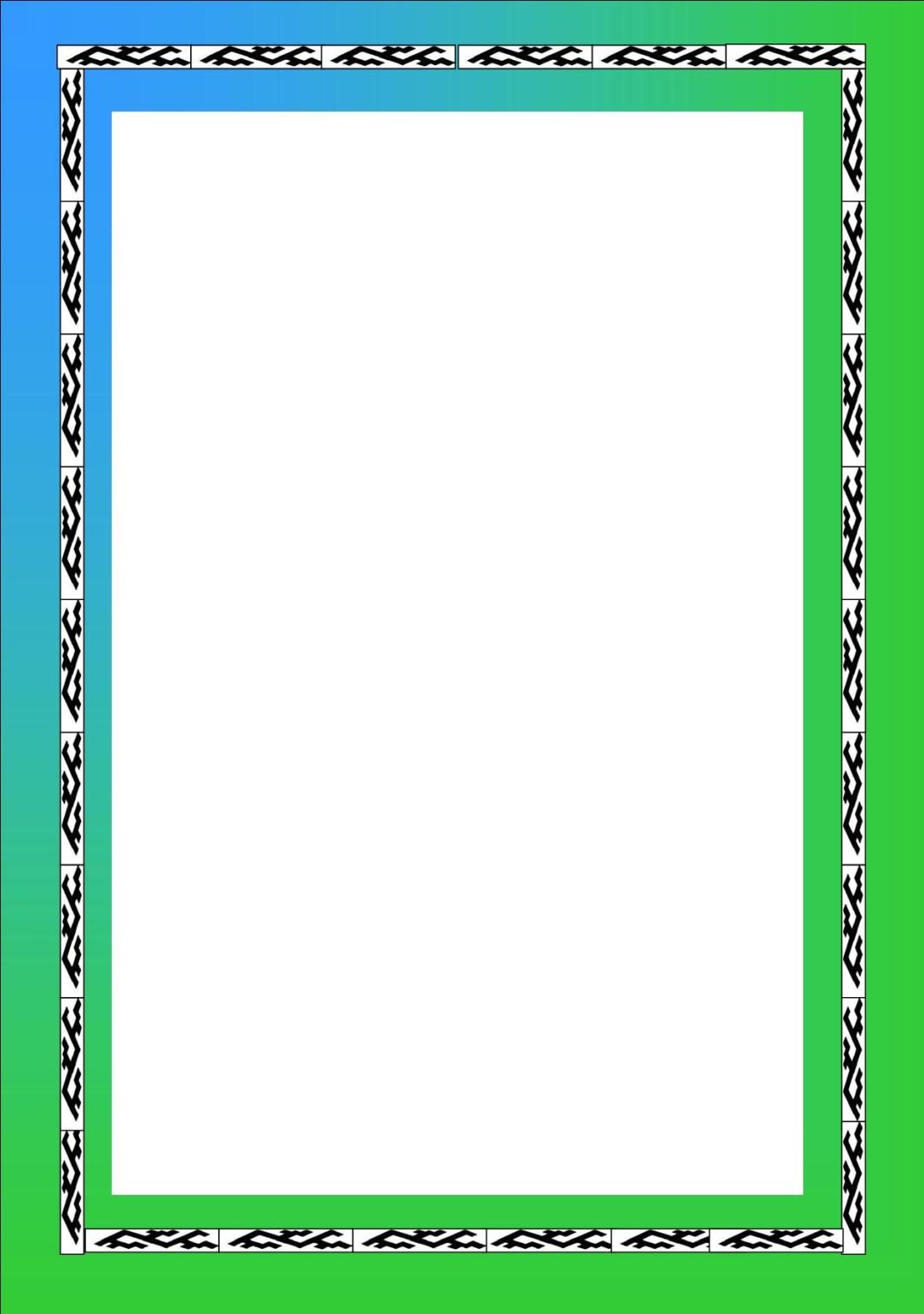 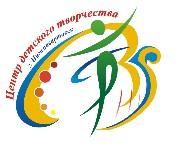 СОЖЕРЖАНИЕ ХАРАКТЕРИСТИКА УЧРЕЖДЕНИЯ Основная информация об учрежденииМуниципальное автономное учреждение дополнительного образования города Нижневартовска «Центр детского творчества» было основано в 1971 году, и до 1992 года именовалось «Домом пионеров», затем «Центром внешкольной работы» (1992 – 1999 гг.).  Переименование учреждения было продиктовано его реорганизацией путём слияния с другими внешкольными учреждениями города Нижневартовска: станцией юных техников, станцией юных натуралистов, а также присвоением правового статуса учреждения дополнительного образования детей. В 1999 году в связи с присоединением к Центру внешкольной работы  Детского эколого-биологического центра, учреждение стало именоваться «Центр детского творчества». В декабре 2013 года на основании распоряжения администрации города Нижневартовска ХМАО – Югры от 19.12.2013 № 2117-р муниципальное автономное образовательное учреждение дополнительного образования детей «Центр детского творчества» (МАУДОД «ЦДТ») переименовано в муниципальное автономное учреждение дополнительного образования города Нижневартовска «Центр детского творчества» (МАУДО г. Нижневартовска «ЦДТ»).Центр детского творчества осуществляет образовательную деятельность на основании Устава, утвержденного приказом департамента муниципальной собственности и земельных ресурсов администрации города № 568/36-п от 29.03.2012 г. Учреждение имеет право осуществления образовательной деятельности по образовательным программам, указанным в приложениях к лицензии, на право ведения образовательной деятельности № 1544 от 26.06.2014 г. выданной Службой по контролю и надзору в сфере образования Ханты-Мансийского автономного округа – Югры. Хозяйственная деятельность осуществляется в соответствии с учредительными документами в рамках действующего законодательства на основании Свидетельства о государственной регистрации права 86-АБ 415573 от 03.05.2012 г. Учреждение располагается в двух корпусах, что позволяет расширить географию предоставления дополнительных образовательных услуг. Корпус №1 располагается в 4 микрорайоне (ул. Ленина, дом 9 «а»), телефон 67-24-80; корпус № 2 находится в 7 микрорайоне (ул. Спортивная, дом 3), телефон 45-21-94.Директор учреждения – Черногалов Анатолий Владимирович, руководитель высшей квалификационной категории, профессиональная деятельность которого отмечена памятным знаком «Эффективный руководитель – 2015».Структура управления. Органы государственно-общественного управленияОрганизационная структура Центра детского творчества включает в себя четыре уровня управления (схема 1). На первом уровне директором совместно с Управляющим и Наблюдательным советами осуществляется стратегическое управление деятельностью учреждения. Органами самоуправления выступают педагогический совет и общее собрание трудового коллектива.В состав Управляющего совета ЦДТ входит 14 человек. Из них представители от департамента образования администрации города, родительской общественности, обучающихся и работников учреждения. Приоритетным направлением деятельности Управляющего совета является контроль за реализацией задач, поставленных Программой развития учреждения. Для контроля Советом положения дел в учреждении в 2015 – 2016 учебном году были созданы 3 комиссии: здоровьесберегающая; по работе с родителями и местным сообществом; организационно – педагогическая.  Контроль осуществлялся по четырём пунктам: 1) участие в организации спортивно – массовых мероприятий учреждения; 2) проверка санитарно – технического оборудования; 3) проверка соблюдения правил техники безопасности в учебных кабинетах, выполнения санитарно – гигиенических требований, норм пожарной безопасности; 4) контроль за работой охранников. Членами комиссии были проведены проверки, рейды, составлены акты.Члены Управляющего совета  в течение года регулярно посещали мероприятия Центра, принимали участие в их организации и проведении, а также активно представляли интересы учреждения на муниципальном уровне. С 2012 года в Центре детского творчества действует Наблюдательный совет. В наблюдательный совет учреждения входят представители учредителя автономного учреждения, департамента образования, общественность, в том числе лица, имеющие заслуги и достижения в соответствующей сфере деятельности. Функции наблюдательного совета определены Уставом учреждения. В течение года рассматривались вопросы финансово-хозяйственной деятельности учреждения: предложения о совершении крупной сделки, передвижки и распределении денежных средств, утверждения плана и отчета о финансово-хозяйственной деятельности, внесении изменений в Положение о закупках товаров, работ, услуг. Второй уровень представлен заместителями директора по учебно-воспитательной работе и заместителем директора по комплексной безопасности, осуществляющими тактическое управление учреждением, координацию деятельности по обеспечению безопасных условий для участников образовательного процесса. Методический совет – коллегиальный орган управления образовательной деятельностью, в состав которого входят заместители директора, методисты. Вспомогательные службы: отдел по административно-хозяйственной работе, бухгалтерия, отдел кадрового администрирования и делопроизводства обеспечивают деятельность учреждения в соответствии с возложенными на них функциями.Третий уровень управления – это руководители 9 структурных подразделений, которые представлены 4 ресурсными центрами (ресурсный центр эколого-биологического направления, ресурсный центр художественно-эстетического направления, ресурсный центр информационных технологий, методический ресурсный центр технологий дополнительного образования) и 5 отделами (музыкальный отдел, натуралистический отдел, отдел эстетики быта, отдел декоративно-прикладного творчества, спортивно-массовый отдел). Четвертый уровень включает обучающихся и родителей, на удовлетворение запросов которых и направлена вся деятельность учреждения.Схема 1Организационная структура управления деятельностью МАУДО г. Нижневартовска «ЦДТ»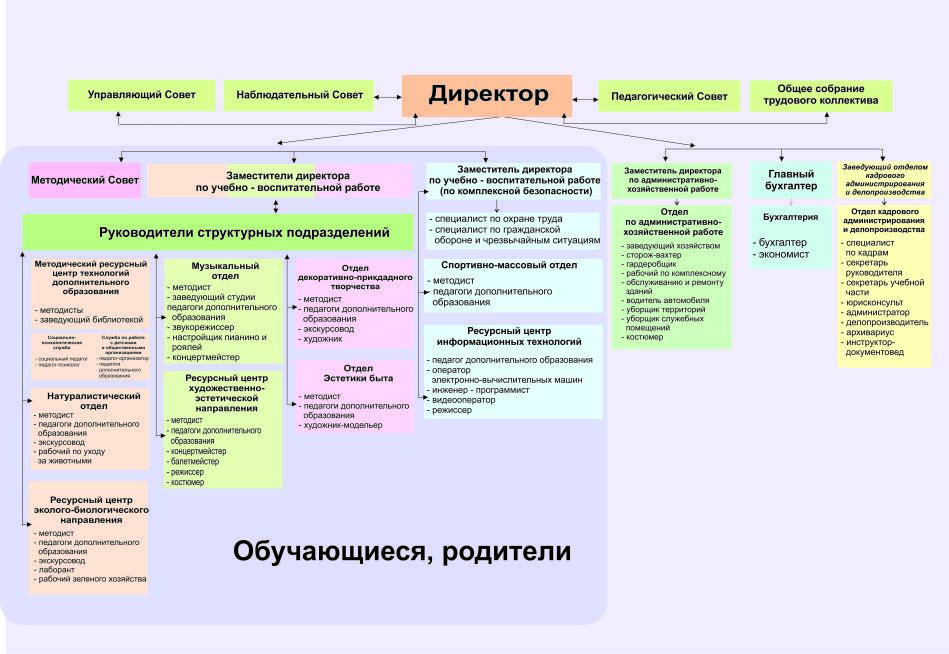 1.3.     Характеристика контингента обучающихся	Обучающиеся Центра детского творчества – это дети и подростки в возрасте от 4 до 18 лет. Количественные показатели состава обучающихся утверждаются муниципальным заданием, утвержденным приказом департамента образования администрации города от 29.12.2014 № 671 и выполняется учреждением в полном объеме. Количество обучающихся учреждения на 2015-2016 учебный год составило 5088 человек (389 учебных групп), из них: 4603 человека занимались в детских объединениях на бесплатной основе и  485 - на платной основе.  Более половины детей (58% от общего количества) занимались в детских объединениях осуществляющих деятельность на основных зданиях учреждения, 42% – на базах образовательных организаций города. Основной состав обучающихся детских объединений учреждения – это младшие школьники в возрасте от 7 до 10 лет (77,2% от общего количества), подростки в возрасте от 11 до 15 лет составляют 21% обучающихся, 6,4% - это дети дошкольного возраста – 6 – 6,5 лет, обучающихся от 16 до 17 лет в учреждении 3,2%, студентов средних специальных и высших учебных заведений в учреждении 0,5%. Сравнительные показатели контингента обучающихся Центра детского творчества за 2014-2015 и 2015-2016 учебные годы представлены на рисунке 1.Дети и подростки из семей льготных категорий граждан в 2015 – 2016 учебном году составили 428 человека (8,3% от общего количества). В сравнении с прошлым учебным годом количественный состав обучающихся льготных категорий населения претерпел изменения: на 24% снизилось количество детей, воспитывающихся в неполной семье, на 29% детей из малообеспеченных семей, и на 88% - принадлежащих к коренному населению. Количество детей с ограниченными возможностями здоровья увеличилось на 25%, воспитывающихся опекунами - на 94%,  детей из многодетных семей - на 20%. В текущем учебном году в учреждении не обучались дети из семей беженцев (рис. 2).ОБРАЗОВАТЕЛЬНАЯ ДЕЯТЕЛЬНОСТЬ2.1.      Реализация дополнительных общеобразовательных программЦентр детского творчества предоставляет образовательные услуги детям и подросткам на основе добровольного выбора ими образовательной области, вида деятельности, направленности программы, времени ее освоения. В учреждении реализуется 75 дополнительных общеобразовательных программ физкультурно-спортивной, художественной, туристско-краеведческой, социально-педагогической, естественнонаучной направленностей (таблица 1).Таблица 1Количество дополнительных общеобразовательных программ, реализуемых в учреждении, по направленностям 	Дополнительные общеобразовательные программы содержат разные уровни сложности и позволяют педагогу найти оптимальный вариант работы с той или иной группой детей и отдельными обучающимися. Программы отличаются содержательностью, вариативностью, гибкостью использования.С целью выявления уровня освоения обучающимися Центра детского творчества программного материала, обоснованности перевода детей на следующий учебный год, педагогами проводится промежуточная и итоговая аттестация. При этом используются разные формы отслеживания планируемых результатов: тестовые задания, академические концерты, выставки, конкурсы творческих работ, сдача контрольных нормативов по физической и специальной подготовке и др.  Количество обучающихся, охваченных промежуточной аттестацией составило 3535 человек, итоговой формой аттестации – 1068  человек.  По результатам итоговой аттестации в 2015-2016 учебном году 72% обучающихся освоили дополнительные общеобразовательные программы на высоком уровне, что выше показателя прошлого учебного года на 20,5%. 28% показали средний уровень освоения  программ (рис. 3). Полнота выполнения образовательных программ за истекший учебный год составила 100%. Все программы выполненны за счет продления годового календарного учебного графика, модульного обучения, совмещения групп одного года обучения, интегрированных занятий.Предоставление платных образовательных услугС целью удовлетворения потребностей населения в дополнительном образовании учреждение оказывает платные образовательные услуги по следующим направлениям деятельности:реализация образовательных программ дошкольного комплекса «Школа раннего развития»: «Рисунок и живопись», «Аппликация», «Скульптура малых форм», «Развитие речи», «Экология», «Веселые нотки», «Веселый счет», «Развитие речи», «Хореография», «Познавательный английский»;реализация программ общеразвивающей направленности: обучение игре на фортепиано, синтезаторе, гитаре, хореография для детей дошкольного возраста, вокал.Маркетинговые мероприятия по продвижению платных услуг учреждения позволили добиться положительных результатов: с 2014 года количество потребителей платных образовательных услуг Центра детского творчества выросло на 34% (таблица 2). Задача по удовлетворению запросов родителей на дополнительные платные образовательные услуги, стоящая перед учреждением в 2015-2016 учебном году, успешно решена за счет увеличения количества учебных групп по наиболее популярным и востребованным направлениям: вокал, хореография.Таблица 2Динамика количества обучающихся, охваченных платными образовательными услугами, оказываемыми МАУДО г. Нижневартовска «ЦДТ»Не снижается популярность у населения города концертов творческих коллективов, востребованы у руководителей организаций города выступления образцовых коллективов. Доход от платных услуг учреждения в 2015 году в сравнении с 2014 годом увеличился на 22%.      Специфика работы с детьми, имеющими ограниченные возможности здоровьяВ Центре детского творчества созданы условия для всестороннего развития различных категорий детей и подростков, в том числе детей с ограниченными возможностями здоровья. С целью создания адаптивных условий для реализации творческих способностей обучающихся с особыми образовательными потребностями, их успешной социализации разработана «Программа МАУДО г. Нижневартовска Центра детского творчества по работе с детьми с ограниченными возможностями здоровья на 2016-2020 годы».В учреждении обучаются 25 детей данной категории. Занятия с такими детьми, как правило, проходят в смешанных (инклюзивных) группах (16 человек).  Наравне с другими ребятами дети занимаются декоративно-прикладным творчеством, обучаются игре на музыкальных инструментах,  поют в фольклорном ансамбле. Такое включение детей в общий образовательный процесс, не только способствует их успешной социализации, обеспечивает полноценное участие в жизни общества, но и позволяет воспитывать в детях, не имеющих отклонений в здоровье, толерантное отношение друг к другу. По индивидуальным программам обучаются 6 детей. Для троих детей учебные занятия проводятся на дому.  Сравнительные показатели количества обучающихся с ограниченными возможностями здоровья представлены на рисунке 4.                     В этом учебном году 12 человек (48% от общего количества обучающихся данной категории) приняли успешное участие в городских конкурсах: «Шаг навстречу», «Солнце для всех», «Я радость нахожу в друзьях», а 16 ребят (64%) в течение учебного года принимали участие в самых различных конкурсах наряду с детьми без ограничений здоровья (приложение 1, таблица 1).По результатам 2015 – 2016 учебного года доля обучающихся, принявших участие в конкурсах различного уровня выросла на 15%. Количественные показатели достижений обучающихся свидетельствуют о хорошем уровне их подготовки. 	Актуальные задачи социализации детей с особыми образовательными потребностями на протяжении многих лет успешно решаются в условиях деятельности семейного клуба «Надежда». Двадцать две семьи, в которых воспитываются дети с ограниченными возможностями здоровья, получают психолого-педагогическую помощь, принимают как непосредственное (с участием самого ребенка), так и опосредованное (дети приглашаются в качестве зрителей или болельщиков) участие в мастер-классах, практикумах, организации и проведении праздников, концертов, конкурсов, развлекательно-познавательных игр, викторин, спортивно-развлекательных программ. 	 С целью развития данного направления работы, подготовки педагогов к введению с 1 сентября 2016 года федерального государственного образовательного стандарта начального общего образования обучающихся с ограниченными возможностями здоровья, двадцать пять педагогов Центра прошли в 2016 году дистанционное обучение по вопросу организации инклюзивного образования детей. Кроме того, налажено социальное взаимодействие с казённым учреждением Ханты - Мансийского автономного округа – Югры «Нижневартовская общеобразовательная санаторная школа» для  реализации общеобразовательных программ по дополнительному образованию детей с расстройствами аутистического характера, в ближайшей перспективе планируется внедрение программ дистанционного обучения для детей-колясочников. УСЛОВИЯ ОСУЩЕСТВЛЕНИЯ ОБРАЗОВАТЕЛЬНОГО ПРОЦЕССАРежим работы учреждения. Учебный планЦентр детского творчества осуществляет работу с детьми по семидневной рабочей неделе, в две смены, с 8.00 до 20.00 часов, в течение всего календарного года. Для обучающихся в возрасте 16-18 лет допускается окончание занятий в 21.00 в соответствии с Санитарно-эпидемиологическими правилами и нормами СанПиН 2.4.4.3172-14.Работа с обучающимися проводится в течение учебного года, установленного с 01 сентября  (для групп первого года обучения – с 15 сентября) по 31 мая. Продолжительность учебного года – 37 недель. Расписание занятий составляется с учётом создания наиболее благоприятного режима труда и отдыха детей, ориентируясь на их занятость в школе, пожелания родителей, возрастные особенности и установленные санитарно-гигиенические нормы.В каникулярный период занятия проводятся по специальному расписанию, дополнительным общеобразовательным программам с включением мероприятий досугового и оздоровительного характера. Организуется работа лагерей с дневным и круглосуточным пребыванием детей, полевая практика, походы на пленэр, туристские походы и др.Структура учебного плана определяет 5 основных направлений:  физкультурно-спортивное, художественное, туристско-краеведческое, социально-педагогическое, естественнонаучное. Программы  первого и второго годов обучения ориентированы на 2 - 4 - 6 академических часов в неделю (младший школьный возраст  –  2 - 4 часа, средний и старший  –  4 - 6 часов); программы третьего и последующих годов ориентированы на 6 - 8 часов в неделю. Максимально допустимая нагрузка на одного ребёнка  не превышает 12 академических часов в неделю. Деятельность детей осуществляется в одновозрастных и в разновозрастных объединениях по интересам (клуб, студия, ансамбль, театр, группа, секция, кружок и др.). Каждый ребёнок имеет право заниматься в нескольких объединениях.  Комплектование детских объединений осуществляется с мая по сентябрь, по заявлению родителей (законных представителей). При приёме в спортивные, туристские и хореографические объединения необходимо медицинское заключение о состоянии здоровья ребёнка. В течение учебного года при наличии свободного места в детском объединении может производиться добор. Занятия детских объединений начинаются не позднее 5 сентября и заканчиваются не ранее 25 мая. Численный состав детских объединений формируется в соответствии с СанПин 2.4.4. 1251-03:на 1 году обучения – не менее 12 человек;на 2 году – не менее 10-12 человек;на 3 и последующих годах – 8-10 человек;численный состав хоровых и хореографических коллективов составляет не менее 15 человек на 1 году обучения;численный состав одной группы «Школы раннего развития» – до 12 человек (возраст детей от 3-х до 7-ми лет);численный состав детских объединений, использующих компьютерную технику соответствует санитарным нормам, утверждённым СанПиН.Взаимоотношения между учреждением, обучающимися, их родителями (законными представителями) регулируются договором, включающим в себя срок его действия, взаимные права, обязанности и ответственность сторон, возникающие в процессе обучения и воспитания.Кадровое обеспечение образовательного процессаОбщее количество педагогических работников учреждения составляет 109 человек, из них: педагоги дополнительного образования – 77 человек; концертмейстеры – 6 человек;педагоги-организаторы – 5 человек;социальный педагог – 1 человек;педагоги-психологи – 3 человека;методисты – 17 человек.	Административно-управленческий персонал представлен 14 работниками:директор;заместители директора по учебно-воспитательной работе – 4 человека;руководители структурных подразделений – 9 человек. 	Образовательный ценз работников административно-управленческого и педагогического персонала (рис.5) характеризуется как высокий: 89% работников имеют высшее образование по профилю деятельности, среднее профессиональное образование у 10,2% работников, 1 (0,8%) человек обучается в высшем учебном заведении и на сегодняшний день имеет основное общее образование.	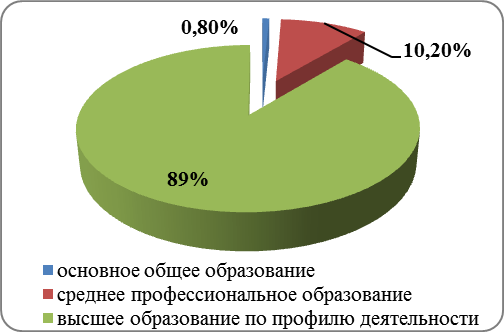 Высшую квалификационную категорию имеют 40,6% работников, первую категорию – 30,9%, аттестованы на соответствие занимаемой должности – 8,1%, не имеют квалификационной категории – 19,5%. Большую часть коллектива составляют работники со стажем работы более 20 лет - 36,5%, стаж работы от 10 до 20 лет  имеют 31,7%, стаж работы от 5 до 10 лет у 16,2% педагогических и административных работников, от 1 до 5 лет – 14,6%.Средний возраст работников административно-управленческого персонала составляет 46 лет. Доля педагогов пенсионного возраста – 23,5%, педагогов в возрасте до 35 лет в учреждении 29,2%.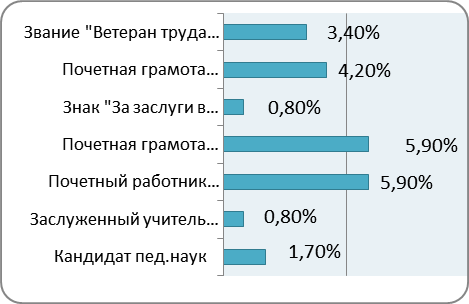 Профессионализм работников учреждения подтверждается наличием у них ученых званий, почетных званий и ведомственных наград, которые имеют  22,7% от общего количества педагогических и административных работников учреждения (рис.6).Развитие кадрового потенциала Одним из условий повышения профессиональной компетентности педагогических кадров, а, следовательно, и повышения качества образования в учреждении, является обновление и совершенствование методической работы, организация непрерывного  педагогического образования.  «Программой повышения профессиональной компетентности руководящих и педагогических кадров Центра детского творчества на 2016 – 2020 годы» предусмотрены мероприятия содействующие росту профессионального и творческого потенциала сотрудников, повышению их профессиональной компетентности в городской системе методической работы. В сотрудничестве с МАУ г. Нижневартовска «Центр развития образования» в рамках автоматизированной системы управления повышением квалификации организуется курсовая подготовка сотрудников, проводятся проблемные семинары, практикумы, оказывается консультативная помощь.В 2015 – 2016 учебном году охват курсами повышения квалификации составил 54% от общего числа руководящих и педагогических работников. В семинарах, работе городских методических объединений приняли участие 52% сотрудников (таблица 3).     Таблица 3Аттестация педагогических работников – это механизм, обеспечивающий развитие образования через стимулирование профессионального роста педагогов, их методологической культуры,  как условие  достижения продуктивных результатов. Стабильные положительные результаты аттестации педагогических работников указывают на системную и эффективную работу методистов в данном направлении.За 2015 – 2016 учебный год было подано 27 заявлений на присвоение квалификационной категории, из них 11 – на высшую категорию, 16 на первую (18 педагогов повысили имеющиеся категории). Таблица 4В учреждении созданы необходимые условия для развития творческого потенциала педагогов, в том числе и через работу в творческих группах (приложение 2, таблица 2). Деятельность этого профессионального сообщества регламентируется положением о творческой группе педагогов. На протяжении ряда лет функционирует 6 творческих групп:творческая группа педагогов по организации проектной и исследовательской деятельности обучающихся – руководитель Емельянова Т.В.;творческая группа по комплексному обучению «Поиск и творчество» - руководитель Мухина С.А.;творческая  группа  по совместной работе  с  родителями – руководитель Полякова С.А.;творческая группа по работе с одаренными детьми – руководитель Щетинкина Н.И.;творческая группа по здоровому образу жизни – руководитель Моргунова К.А.;творческая группа по подготовке педагогов к конкурсам профессионального мастерства – руководитель Кельбас М.В.Результаты работы творческих групп за 2015 – 2016 учебный год:обеспечена победа педагогов Центра детского творчества Щетинкиной Н.И. и Расходовой Э.А. в конкурсах профессионального мастерства муниципального и регионального уровней; внедрены в практику работы Центра и апробированы модели индивидуальных образовательных маршрутов  педагогов и обучающихся;в научно-практической конференции «Творческий потенциал России» приняло участие на 6 обучающихся больше, чем в прошлом учебном году;   организован и проведен институциональный семинар «Детская одарённость. Особенности выявления и развития»; традиционный праздник «Парад звёзд»;проведены городские конкурсы «Здоровым быть здорово!», «Семья года Центра детского творчества 2016»; конференция для педагогической общественности города «Организация профилактической работы по противодействию потребления психоактивных веществ в подростковой, молодежной среде» в рамках муниципальной программы «Комплексные меры по пропаганде здорового образа жизни (профилактика наркомании, токсикомании) в городе Нижневартовске на 2016-2020 годы», городской семинар «Проектно-исследовательская деятельность с одаренными детьми в условиях дополнительного образования».  Системная и плодотворная работа участников творческих групп способствовала повышению эффективности профессиональной деятельности в вопросах обобщения и диссеминации педагогического опыта, стимулирования педагогов к самосовершенствованию и профессиональному росту.Другой формой совершенствования профессионализма являются конкурсы педагогического мастерства: «Педагог года», «Педагогический дебют», «Методист года» (таблице 5).  Таблица 5Педагоги учреждения активно представляют результаты своей творческой деятельности на конкурсах, фестивалях, выставках и др. Результаты участия педагогов Центра в данных конкурсах представлены в приложении 3, таблице 3.Отдельное направление работы с педагогическими кадрами – повышение уровня владения ими информационно-коммуникационными технологиями. Система мероприятий по данному направлению включает в себя обучение педагогов работе с программами Microsoft Office, созданию электронных образовательных ресурсов, учебно-дидактических комплексов, работе с интерактивным оборудованием, а также методические учебы и консультации по вопросам участия в дистанционных муниципальных педагогических конкурсах в сфере информатизации образования «Педагогические инициативы», «А я делаю так!». С целью информационного обмена в современном обществе и повышения медиакультуры, педагоги учреждения с каждым годом все активнее работают над созданием личных электронных ресурсов (рисунок 7).Увеличение количества личных электронных ресурсов связано с объективными обстоятельствами – требованиями предъявляемыми при прохождении аттестации (подтверждение данных о своей деятельности и о результатах деятельности обучающихся через электронные ссылки). Блоги и личные странички прикрепляются к сайту учреждения. Количество посещений сайта нашего учреждения растет: на январь 2015 года 42645 читателей. На май 2016 года количество посещений составило 69 000 читателей.Показателем высокого уровня квалификации педагогов является факт их привлечения к работе в качестве экспертов и членов жюри различных конкурсов и соревнований. В 2015-2016 учебном году 68 работников приняли участие в конкурсных мероприятиях различного уровня в качестве членов жюри и судей (приложение 4, таблица 4).Таким образом, квалификация кадровых ресурсов учреждения позволяет обеспечить высокое качество предоставляемых образовательных услуг.Материально-техническое обеспечение учрежденияВ Центре детского творчества созданы благоприятные условия для всестороннего развития детей и подростков, реализации их личностного потенциала:оборудованы всем необходимым для ведения образовательного процесса 45 учебных кабинетов, 5 хореографических залов, 1 выставочный зал, 2 концертных зала, 2 звукостудии, спортивный и тренажёрный залы, спортивная площадка с уличными тренажерами на территории учреждения;для эффективной организации исследовательской деятельности обучающихся в учреждении имеются лаборатория, теплица, опытный участок, живой уголок, зимний сад; созданы уголок боевой славы, музей леса, библиотека с библиотечным фондом 3666 единиц;каждый творческий коллектив обеспечен комплектами сценических костюмов (предусмотрена ставка художника-модельера для разработки дизайна и пошива сценических костюмов);учреждение оснащено высокоскоростным доступом к сети интернет, повсеместной локальной сетью;здание по ул. Ленина, 9а оборудовано пандусом для маломобильных групп населения.Лабораторное оборудование, спортивный инвентарь соответствуют требованиям СанПиН. Помещения соответствуют санитарным и гигиеническим нормам, нормам пожарной безопасности, требованиям охраны здоровья и охраны труда. Грамотное и эффективное взаимодействие всех служб обеспечивает бесперебойное, качественное, безопасное функционирование учреждения.Подробный перечень материально-технических ресурсов  учреждения  представлен в таблицах 6 – 8.Таблица 6Оснащенность  учрежденияТаблица 7Наличие технических средств обучения, их состояниеТаблица 8Спортивное оборудование, инвентарьМатериально-техническая база учреждения пополняется за счет средств:муниципальной программы «Развитие образования города Нижневартовска на 2015-2020 годы»;муниципальной программы «Молодежь города Нижневартовска на 2015 – 2020 годы»«Профилактика терроризма и экстремизма в городе Нижневартовске на 2015 – 2020 годы»вариативных программ (приложение 5, таблица 5).В текущем учебном году были проведены следующие ремонтные работы: частичный ремонт кровли и испытание ограничения кровли (ул. Спортивная, 3) – 587 700 рублей; косметический ремонт учебных кабинетов – 90 000 рублей, ремонт библиотеки, были приобретены строительные материалы на сумму 106 908 рублей.Финансовое обеспечение образовательного процессаОдним из критериев оценки деятельности учреждения является эффективность финансово-хозяйственной деятельности. Источниками финансирования имущества и финансовых ресурсов учреждения являются бюджетные и внебюджетные средства. Внебюжетные средства складываются из средств, полученных за предоставление платных дополнительных образовательных услуг, получения грантов, привлечения добровольных пожертвований лиц и организаций. Распределение финансовых средств за отчетный период представлено в таблице 9.Таблица 9Финансовые расходы учреждения в 2015-2016 учебном  годуДоходы учреждения от оказания платных услуг в 2015 – 2016 учебном году составили  5 443 684, 45 рублей. Тарифы на платные услуги определены приказом МАУДО г. Нижневартовска «ЦДТ» № 863 от 21.10.2015 года  (таблица 10 – 11).Таблица 10Стоимость платных образовательных услугТаблица 11Стоимость прочих  платных услугВ отчетном периоде финансирование учреждения увеличилось за счет грантовых средств: проект «Создание условий для реализации внеурочной деятельности в рамках интеграции основного и дополнительного образования при переходе на ФГОС» получил грант в размере 200 000 рублей в конкурсе на звание лучшей образовательной организации  ХМАО-Югры в 2015 году;по итогам конкурса социально значимых проектов в рамках благотворительной программы «Формула хороших дел», проводимого Сибуром в 2016 году,  проект Центра вошел в число победителей от города Нижневартовска. Планируемый размер финансирования составит 750 000 рублей.Условия, обеспечивающие безопасность жизнедеятельности обучающихсяКомплексная безопасность учреждения достигается в процессе реализации следующих направлений работы:работа по антитеррористической защищённости и противодействию терроризму и экстремизму;работа по обеспечению охраны образовательного учреждения;пожарная безопасность;электробезопасность;охрана труда и техника безопасности;контроль санитарно-эпидемиологического состояния;взаимодействие с ОГПН, ГИБДД, ГО и ЧС;обучение обучающихся правилам безопасности жизнедеятельности.В обоих корпусах учреждения действует система видеонаблюдения и электронного контроля доступа, осуществляется физическая охрана участников образовательного процесса сотрудниками ООО ЧОО «Русщит» (лицензия № 0902 от 02.05.2014 года), действует пропускная система посетителей (строго по документам, удостоверяющим личность).В учреждении функционируют телефоны с автоматическим определителем номера. Все объекты оборудованы КТС (кнопка тревожной сигнализации) и сдаются под охрану ООО ЧОП «Аргус», которое осуществляет техническое обслуживание.Здания оборудованы автоматической системой оповещения о пожаре (звуковой, голосовой, системой дымоудаления), обеспечены в полном объёме первичными средствами пожаротушения, планами эвакуации людей при пожаре. В холлах и кабинетах оформлены уголки по технике безопасности, пожарной безопасности. В Центре действует система нормативной документации, осуществляется систематический контроль деятельности работников и обучающихся по соблюдению законодательных актов, выполнению санитарно-гигиенических правил, предупреждению травматизма и других несчастных случаев. Подготовка обучающихся осуществлялась педагогами в форме проведения плановых и целевых инструктажей, с обязательной регистрацией в журналах установленного образца, профилактических бесед.За отчетный период  предписаний со стороны надзорных органов не было. Условия для досуговой деятельности. Организация летнего отдыха детей, наличие профильных лагерейЦентр детского творчества осуществляет работу с детьми в течение всего календарного года. Организация каникулярного отдыха – один из важнейших аспектов деятельности Центра. В каникулярный период,  проводятся мероприятия досугового и оздоровительного характера, реализуются программы и проекты по организации отдыха, оздоровления и занятости детей и подростков: лагерь труда и отдыха «Панама» с дневным пребыванием детей и подростков; этнолагерь художественной направленности «Город мастеров» («Светлица»);профильный полевой лагерь труда и отдыха «Лесовик»; туристские сборы «Покорители вершин»;«Экспедиция» палаточного лагеря «Следопыт»;«Музыкальная академия» программа по организации досуга детей и подростков в каникулярный период.Для обеспечения предварительного самоопределения детей в отношении будущего обучения и профессиональной деятельности, в летний период организуется деятельность палаточных лагерей. Палаточный лагерь «Лесовик» школьного лесничества «Бурундучок» имеет экологическую направленность. В полевых условиях происходит не только оздоровление, но и экологическое обучение и воспитание детей. Палаточный лагерь «Следопыт» поискового отряда ЦДТ «Родина» успешно решает задачу сохранения и формирования здоровья детей, патриотического воспитания молодежи.  В 2015 году  впервые была апробирована такая форма организации каникулярного отдыха детей как этнолагерь «Светлица», где органично совмещались образовательный и досуговый компоненты. В ноябре 2015 года педагогами Центра детского творчества был реализован проект «Музыкальная академия»,  для детей  посещающих творческие  объединения музыкального отдела. Общий охват обучающихся данными формами работы составил 360 детей.В октябре 2015 года коллектив учреждения принял участие во II всероссийском фестивале инновационных продуктов (г. Санкт-Петербург), где был представлен материал о деятельности лагеря с дневным пребыванием детей «Панама». По итогам фестиваля Центр детского творчества  получил диплом лауреата конкурса за лучшую организацию летнего отдыха и оздоровления детей и молодежи «Лето - 2015» в номинации «Городские оздоровительные лагеря», а так же медаль «Новаторство в образовании».На реализацию летней оздоровительной кампании 2015 года наше учреждение получило  430 000 рублей, что позволило организовать отдых более 400 детей.  В 2016 году на конкурс было представлено 6 программ каникулярного отдыха, объем финансовых средств на их реализацию составил 445 000 рублей.Подробная информация о лагерях, организованных в каникулярный период времени представлена в приложении 6, таблице 6.РЕЗУЛЬТАТЫ ДЕЯТЕЛЬНОСТИ УЧРЕЖДЕНИЯ, КАЧЕСТВО ОБРАЗОВАНИЯДостижения обучающихся	Главным критерием оценки качества образования являются высокие достижения обучающихся в конкурсах, фестивалях, соревнованиях, конференциях различного уровня, а также положительная динамика количественных и качественных показателей вовлеченности в проектную и исследовательскую  деятельность. 	В 2015 – 2016 учебном году в копилку достижений Центра детского творчества внесли свой вклад обучающиеся всех структурных подразделений учреждения (приложение 7, таблица 7).Количественные показатели участников и победителей конкурсных мероприятий представлены в таблице 12. Таблица 12Результативность  участия обучающихся в мероприятиях различного уровняНесмотря на снижение общего количества участников мероприятий (на 38,7%), качество участия обучающихся выросло на 13,7%, что свидетельствует о возросшем уровне подготовки к участию в конкурсных мероприятиях. Отрицательная динамика общего количества участников мероприятий объясняется объективными причинами: увеличением стоимости организационного взноса за участие в мероприятиях, расходов на проезд и проживание на территории проведения конкурсных мероприятий, отсутствием финансирования на данные показатели.	Ежегодное увеличение числа обучающихся участвующих в исследовательской и проектной деятельности является показателем  осознанного выбора направления деятельности и высокой мотивации обучающихся, индивидуального и дифференцированного подходов педагогов к обучению. Результаты своих исследований ребята представляют на научно-практических конференциях, форумах, конкурсах, слетах НОУ (приложение 8, таблица 8). В отчетном периоде охват обучающихся вовлеченных в данный вид деятельности составил 1,5 %  (рисунок 8). Таким образом, в учреждении созданы необходимые условия для раскрытия потенциальных задатков и возможностей обучающихся, формирования у них интереса к творческой и интеллектуальной деятельности. Результативность работы с родителямиВ учреждении успешно реализуется программа по работе с родителями «Содружество», направленная на решение задач повышения качества и эффективности взаимодействия педагогов с семьями обучающихся. Основными формами взаимодействия с родительской общественностью являются концерты, конференции, спортивные соревнования, семейные праздники, мастер-классы. Такие мероприятия как «Рождественские посиделки», «Кузьминки», «Для тебя, мама», ярмарка «Покров день» и другие уже стали традиционными.Всего в 2015 – 2016 учебном году прошло 56 мероприятий с привлечением 3450 родителей. Благодаря системной работе, внедрению новых форм сотрудничества с семьёй, количество родителей, участвующих в мероприятиях увеличилось на 18,8%  по сравнению с предыдущим периодом (таблица 13).Таблица 13Сравнительные показатели  участия родителей обучающихся в мероприятиях Центра детского творчества в рамках реализации программы «Содружество»С целью повышения эффективности работы по данному направлению, ежегодно, проводится анкетирование родителей по изучению их запросов на совместные формы работы с педагогами, удовлетворенности степенью вовлеченности в деятельность образовательного учреждения.В октябре 2015 года выявлялись запросы родителей на совместные формы работы с педагогами. В данном исследовании приняли участие родители в количестве 2300 человек. По результатам исследования 98% респондентов полностью удовлетворены формами информирования родителей о деятельности и успехах своих детей. В марте 2016 года 2400 родителей обучающихся ЦДТ высказали своё мнение о количестве и качестве предоставляемых образовательных услуг. 100 % из числа опрошенных, считают предоставляемые учреждением услуги качественными. Результаты исследования удовлетворенности родительской общественности (2750 опрошенных) степенью вовлеченности в деятельность образовательного учреждения показали, что большинство респондентов удовлетворены формами работы Центра детского творчества с родителями и отмечают высокий уровень профессионализма педагогов. 8% не удовлетворены материально-технической оснащенностью учреждения, 98,4% опрошенных удовлетворены уровнем достижений своего ребенка (таблица 14).   Таблица 14Показатели участия родителей в исследовании удовлетворенности степенью вовлеченности в деятельность образовательного учрежденияСистемный подход в реализации поставленных задач позволил создать условия для организации эффективного сотрудничества педагогов с семьями обучающихся. Независимая оценка качестваПо результатам оценки эффективности деятельности за 2015 год учреждение вышло на 1 место, получив следующие рейтинговые показатели – общее количество баллов 62,75.  Представленный в рамках II Всероссийской конференции «Перспективы развития воспитания и дополнительного образования детей» (г. Санкт-Петербург) педагогический опыт и достижения коллектива  Центр детского творчества был удостоен кубка и диплома лауреата  конкурса в номинации «Лучшее учреждение дополнительного образования детей – 2015», директор  Черногалов Анатолий Владимирович – знака «Эффективный руководитель –2015».По результатам независимой  оценки  информационной  наполняемости  сайтов образовательных  организаций,  подведомственных  департаменту  образования администрации  города  рейтинг сайта учреждения составил 13,3 балла (из 15), что соответствует  высокому уровню.Результаты опроса родительской общественности на предмет удовлетворенности качеством образования в учреждениях дополнительного образования имеет следующие показатели – уровень полной удовлетворенности составил 76,18%;СОЦИАЛЬНАЯ АКТИВНОСТЬ И ВНЕШНИЕ СВЯЗИ УЧРЕЖДЕНИЯСоциальное партнерство с учреждениями и организациями города, взаимодействие с городскими и окружными средствами массовой информации направлено на создание единого образовательного пространства, формирование положительного имиджа Центра. В рамках взаимодействия проводятся профориентационные, профилактические, природоохранные, спортивные, культурно-досуговые мероприятия. С целью создания условий для личностного и профессионального самоопределения  детей и подростков Центром детского творчества выстроены партнёрские отношения с высшими учебными заведениями города, округа, России по организации выездных сессий, экспертизе исследовательских проектов, организации научно-практических конференций. Важным аспектом деятельности  учреждения является взаимодействие со средствами массовой информации.  Тесное содружество осуществляется с телекомпаниями «Самотлор»,  N1, ЮМГ («Сфера», «Транзит»);   городскими газетами «Варта», «Местное время». За отчетный период было опубликовано 43 статьи, вышло 45 телерепортажей о деятельности учреждения, детских объединений, результатах и достижениях одаренных детей и педагогов, мероприятиях, прошедших в Центре детского творчества.Мероприятия, реализуемые в интересах учреждения с участием местного сообщества, социальные партнеры учреждения представлены в приложении 9, таблице 9.РЕШЕНИЯ, ПРИНЯТЫЕ ПО ИТОГАМ ОБЩЕСТВЕННОГО ОБСУЖДЕНИЯВ течение 2015 – 2016 учебного года было проведено шесть собраний трудового коллектива, пять заседаний Управляющего совета и четырнадцать заседаний Наблюдательного совета. В ходе общественных обсуждений были приняты следующие решения:признать успешной образовательную деятельность учреждения по итогам 2015 – 2016 учебного года; отметить эффективную работу педагогов по подготовке обучающихся к участию в муниципальных и региональных интеллектуальных и творческих конкурсах, спортивных соревнованиях, способствующих самореализации детей и подростков; продолжить целенаправленную работу по повышению качества образования обучающихся, сохранению здоровья и созданию условий для интеллектуального и творческого развития детей; спланировать работу учреждения по укреплению сотрудничества педагогического коллектива с родительской общественностью.ЗАКЛЮЧЕНИЕ. ПЕРСПЕКТИВЫ И ПЛАНЫ РАЗВИТИЯПредставленный анализ ключевых направлений деятельности учреждения позволяет сформулировать объективные выводы и определить перспективные траектории развития учреждения на следующий период.ВЫВОДЫ:Организационная структура управления учреждением характеризуется эффективным взаимодействием всех ее участников;В учреждении успешно функционируют органы государственно-общественного управления, что обеспечивает открытость и прозрачность деятельности учреждения через участие общественности в процессах его жизнедеятельности;Учреждение укомплектовано педагогическими кадрами на 100%. Кадровый состав  характеризуется высоким уровнем образования и квалификации;В учреждении сложилась система работы по повышению профессиональной компетентности педагогических работников, которая включает в себя разнообразные формы методической работы на уровне учреждения, включение педагогов в деятельность городских методических и профессиональных сообществ, участие в конкурсах профессионального мастерства, организацию их обучения на курсах повышения квалификации;Численность обучающихся, занимающихся в детских объединениях, соответствует муниципальному заданию, определенному учреждению учредителем (департаментом образования администрации города);Учреждение предоставляет широкий спектр образовательных услуг, сохраняя приоритет бесплатного дополнительного образования, что способствует удовлетворению потребностей всех социальных групп населения. Соотношение доли обучающихся, занимающихся на бесплатной основе, к доли обучающихся, которым предоставляются платные образовательные услуги, составляет 90,4% к 9,6%;Созданы условия для обучения и воспитания детей с ограниченными возможностями здоровья, а также психолого-педагогической поддержки их родителей;В учреждении создана материально-техническая база, отвечающая современным требованиям и соответствующая основным целям и задачам деятельности учреждения; Учреждение является организатором содержательного досуга детей и подростков в каникулярный период, создает условия для трудовой занятости несовершеннолетних;34 %  обучающихся учреждения в 2015-2016 учебном году стали победителями и призерами конкурсов, соревнований муниципального, регионального, всероссийского, международного уровней.ПЕРСПЕКТИВНЫЕ ЗАДАЧИ ПО ОБЕСПЕЧЕНИЮ СТАБИЛЬНОГО И УСТОЙЧИВОГО РАЗВИТИЯ УЧРЕЖДЕНИЯ:Направление 1. Доступность и качество образовательной деятельности.1. Расширить спектр и повысить качество образовательных услуг, отвечающих меняющимся запросам детей, подростков, их родителей.2. Обновить содержание и программно-методическое обеспечение деятельности учреждения в соответствии с требованиями государственной политики в сфере дополнительного образования.Направление 2. Выявление и поддержка одаренных детей.3.  Развивать систему выявления, поддержки одаренных детей и их профессионального самоопределения.Направление 3. Поддержка детей-инвалидов, детей с ограниченными возможностями здоровья.4. Содействовать творческой реализации детей-инвалидов, детей с ограниченными возможностями здоровья и их адаптации в социуме. Направление 4. Сохранение и укрепление здоровья, формирование физических и волевых качеств у детей и подростков.5. Формировать у обучающихся знания, установки, личностные ориентиры и нормы поведения, обеспечивающие сохранение и укрепление физического и психологического здоровья.Направление 5. Развитие кадрового потенциала.6. Создавать условия для совершенствования профессиональной компетентности педагогических работников учреждения в вопросах использования современных педагогических технологий дополнительного образования и социализации детей и подростков, профессионального становления молодых специалистов, повышения престижа и значимости профессии.  Направление 6. Государственно-общественное управление и информационная открытость.7. Обеспечивать  открытость и прозрачность деятельности учреждения через участие государственно-общественных органов в процессах управления его  жизнедеятельностью.Приложение 1Таблица 1Участие детей с ограниченными возможностями здоровья в конкурсных мероприятиях в 2015-2016 учебном годуПриложение 2Таблица 2Творческие группы педагогов МАУДО г. Нижневартовска «ЦДТ»Приложение 3Таблица 3Информация о достижениях педагогических работников за 2015 – 2016 учебный год в мероприятиях различного уровня Приложение 4Таблица 4Участие педагогов учреждения в экспертной работе  в 2015 – 2016 учебном годуПриложение 5Таблица 5Итоги городского конкурса вариативных программ (проектов) в сфере организации отдыха, оздоровления и занятости детей, подростков и молодежи в каникулярный периодПриложение 6Таблица 6Информация об организации каникулярного отдыха детей и подростков в 2015 – 2016 учебном годуПри комплектовании особое внимание уделяется детям из малообеспеченных, неполных семей, из семей, имеющих родителей пенсионеров, а также детям, находящимся в трудной жизненной ситуации.Приложение 7Таблица 7Информация о достижениях обучающихся в 2015 – 2016 учебном году в мероприятиях различного уровня Приложение 8Таблица 8Проектная и исследовательская деятельность обучающихся Центра детского творчестваПриложение 9Таблица 9Взаимодействие Центра детского творчества с учреждениями и организациями города1.ОБЩАЯ ХАРАКТЕРИСТИКА УЧРЕЖДЕНИЯ21.1.Основная информация об учреждении21.2.Структура управления. Органы государственно-общественного управления31.3.Характеристика контингента обучающихся42.ОБРАЗОВАТЕЛЬНАЯ ДЕЯТЕЛЬНОСТЬ52.1.Реализация дополнительных общеобразовательных программ52.2.Предоставление платных образовательных услуг62.3.Специфика работы с детьми, имеющими ограниченные возможности здоровья73.УСЛОВИЯ ОСУЩЕСТВЛЕНИЯ ОБРАЗОВАТЕЛЬНОГО ПРОЦЕССА83.1.Режим работы учреждения. Учебный план83.2.Кадровое обеспечение образовательного процесса93.3.Материально-техническое обеспечение учреждения143.4.Финансовое обеспечение образовательного процесса163.5.Условия, обеспечивающие безопасность жизнедеятельности обучающихся183.6.Условия для досуговой деятельности. Организация летнего отдыха детей, наличие профильных лагерей194.РЕЗУЛЬТАТЫ ДЕЯТЕЛЬНОСТИ УЧРЕЖДЕНИЯ. КАЧЕСТВО ОБРАЗОВАНИЯ204.1.Достижения обучающихся204.2.Результативность работы с родителями214.3.Независимая оценка качества225.СОЦИАЛЬНАЯ АКТИВНОСТЬ И СОЦИАЛЬНОЕ ПАРТНЕРСТВО236.РЕШЕНИЯ, ПРИНЯТЫЕ ПО ИТОГАМ ОБЩЕСТВЕННОГО ОБСУЖДЕНИЯ237.ЗАКЛЮЧЕНИЕ. ПЕРСПЕКТИВЫ И ПЛАНЫ РАЗВИТИЯ УЧРЕЖДЕНИЯ238.ПРИЛОЖЕНИЯ26№ п/пНаправленность программКоличество программ данной направленности1.Художественная481.1.Игра на музыкальных инструментах, вокал131.2.Театр, художественное чтение, актерское мастерство31.3.Хореография51.4.Декоративно-прикладное творчество, изобразительное искусство141.5.Эстетика быта132.Физкультурно-спортивная43.Туристко-краеведческая34.Социально-педагогическая75.Естественнонаучная13№ п/пВиды платных образовательных услугКоличество обучающихсяКоличество обучающихсяКоличество обучающихся№ п/пВиды платных образовательных услуг2013-2014 учебный год2014-2015 учебный год2015-2016 учебный год1.Школа раннего развития2853223202.Хореография251111403.Вокал-7164.Обучение игре на фортепиано, синтезаторе, гитаре10109ИТОГО 3204504852015 – 2016 учебный годКПК%Семинары, ГМО%2015 – 2016 учебный год665464522014-2015 учебный годКПК%Семинары, ГМО%2014-2015 учебный год373316142013-2014 учебный годКПК%Семинары, ГМО%2013-2014 учебный год43301410Категории2015/2016 учебный год2015/2016 учебный год2014/2015 учебный год2014/2015 учебный год2013/2014 учебный год2013/2014 учебный годКатегорииКоличество/процентКоличество/процентКоличество/процентКоличество/процентКоличество/процентКоличество/процентПрисвоена высшая категория1110%1211%1815%Присвоена первая категория1615%1515%98%Соответствие занимаемой должности22%33%54%ВСЕГО2725%3028%3227 %Учебный годУровень участия«Педагог года»«Педагогический дебют»«Методист года»2015- 2016МуниципальныйЩетинкина Н.И. – победительРасходова Э.А. – победитель--------2015- 2016РегиональныйЩетинкина Н.И. –  II место----------------2014 - 2015ИнституциональныйЩетинкина Н.И. – победительРасходова Э.А. - победитель--------2014 - 2015Муниципальный--------Расходова Э.А. – участник заочного этапа--------2014 - 2015Региональный-----------------------2013 - 2014ИнституциональныйКрупа И.Н. – победительГусейнов Ф.А. – победитель--------2013 - 2014МуниципальныйФинк Е.А. – победительКрупа И.Н. - участникГусейнов Ф.А. –II местоТунгусова О.Н. – финалист конкурса2013 - 2014РегиональныйФинк Е.А. – номинация----------------2013 - 2014ВсероссийскийЛебедев В.О. – III место----------------№ п/пНаименование лабораторий, кабинетов, учебных классов Необ-ходи-мое кол-воФакти-ческиимеетсяОснащенность в %Оснащенность в %Наличиеинструкций поТБНаличие актаразрешения(№ акта, дата)№ п/пНаименование лабораторий, кабинетов, учебных классов Необ-ходи-мое кол-воФакти-ческиимеетсямебелью и оборудованиемучебно-нагл. пособиямиНаличиеинструкций поТБНаличие актаразрешения(№ акта, дата)123456781.Учебный кабинет «Мультимедиацентр»1160%90%имеютсяакт от 03.06. .2.Кабинет биологии11100%90%имеютсяакт от 03.06. .3.Кабинет конструирования и моделирования одежды2280%80%имеютсяакт от 03.06. .4.Учебные кабинеты, классы для реализации кружковой работы414170%80%имеются№п/пНаименованиеНорма в зависимости от типа образовательного учрежденияИмеется в наличииИз них исправныхНаличие приспособлений для хранения и использования1.234561.Настенные доски с набором приспособлений для крепления картинок555555Пробковые доски, доски с кармашками из оргстекла2.Интерактивные доски-11-3.Магнитные доски88-4.Телевизоры201010-5.Магнитолы, музыкальные центры41111-6.Мультимедийные проекторы377Сумка-чехол для хранения7.Экраны566Тубус, штатив8.Компьютеры686969-9.Сканеры-22-10.Принтеры182828-11.Фотоаппараты1055Сумка-чехол для хранения12.Видеокамеры244Сумка-чехол для хранения13.Видеоплеер-1114.Средства телекоммуникации877-15.Серверы222-16.Источники бесперебойного питания888-17.Комплекты сетевого оборудования121212-18.Подключение к сети Интернет222-19.Ноутбук82424-20.Брошюратор566-21.Ламинатор555-22.Многофункциональное устройство488-23.Спутниковая система слежения111-24.Минисистема МР3111-25.Активный субвуфер122-26.Микрофон333-27.Акустическая система222-№ п/пНаименованиеоборудованияНеобходимое количество по нормеИмеется в наличииИз них исправныхНаличие актов разрешения на использование оборудования в образовательном процессе (№ акта, дата)1.Шведская стенка9 секций9 секций9 секцийакт от 15.05.20142.Маты гимнастические20 штук20 штук20 штукакт от 15.05.20143.  Теннисные столы4 штуки4 штуки4 штукиакт от 15.05.2014№ п/пНаименованиеЦелевые средстваВнебюджетные средства1.Лампа настольная4 2002.Стул детский «Яблоко»14 1603. Внешний жесткий диск7 3904.Тактильный ящик10 0305. Системный блок79 8006.Системный блок20 0007. Ноутбук40 0008.Телевизор 25 9999.Монитор 7 45010.Шахматные часы22 44011.Стол-трансформер6 99012.Ноутбук40 00013.Шахматные часы200014.Внешний жесткий диск6 49015.Объектив для зеркального фотоаппарата17 49016.Стол для рисования песком10 15017.Информационный стенд10 00018.Набор мягкой мебели32 19019.Доска пробковая 4 00020.Переплетная машина 36 00021.Рамка-штендер для рекламы и объявлений9 00022.Возвратная доска для игры в теннис13 05023.Радиосистема вокальная SHURE BLX 433 40024.Телефон DECT Philips4 99025.Подставка под акустическую и электрическую гитару с держателем грифа2 10026.Шахматные часы30 56027.Кардиоидный вокальный микрофон с выключателем5 10028.Носитель информации 2Tb6 99029.Сетевое оборудование HP 180-24 G14 35030.Ноутбук48 150Итого293390271079№ п/пНаименование услугТариф за 1 занятие (руб./чел., без НДС)1.Школа раннего развития (для детей 4-7 лет)942.Аэробика943Хореография1254.Обучение игре на гитаре, фортепиано, синтезаторе 2755.Вокал, сольное пение (для детей 4-18 лет)175№п/пНаименование услугЕдиница измеренийТарифы (руб., без НДС)Концертная деятельность творческих коллективовКонцертная деятельность творческих коллективовКонцертная деятельность творческих коллективовКонцертная деятельность творческих коллективов1.Образцовый художественный коллектив вокальной студии «Мэри Поппинс»1 номер30002.Образцовый художественный шоу-балет «Айс-Крим1 номер30003.Образцовый художественный эстрадно-джазовый ансамбль «Стиль-Данс»1 номер30004.Хореографический ансамбль «Родничок»1 номер30005.Хореографический ансамбль «Сувенир»1 номер30006.Фольклорный ансамбль «Лада»1 номер30007.Тематические утренники1 билет3508.Отчетный концерт творческого коллектива1 билет2209.Праздник1 билет130Спортивно-оздоровительные мероприятияСпортивно-оздоровительные мероприятияСпортивно-оздоровительные мероприятияСпортивно-оздоровительные мероприятия10.Проведение учебно-тренировочных сборов, турниров, слётов, соревнований1 час2379Дополнительные услугиДополнительные услугиДополнительные услугиДополнительные услуги11.Экскурсия по зимнему саду1 билет4012.Экскурсия по живому уголку1 билет402013-2014 учебный год2014-2015 учебный  год2015-2016 учебный годКоличество участников10591557954Количество победителей и призеров784 1105 808% победителей от общего количества участников74%71%84,7%Год обученияКоличественный охват2013-201425502014-201528002015-20163450Год обученияКоличественный охват2013-201496,2%2014-201598%2015-201698,4%№ п/пНазвание конкурсаФИО участниковРезультат участияМуниципальный уровеньМуниципальный уровеньМуниципальный уровеньМуниципальный уровень1.Фестиваль художественного творчества «Мы вместе»Домрачев Иван,Калашников Ильядипломы участников2.Этнокультурный фестиваль детского и юношеского творчества «Многоцветье Югры» Шубина Дианаспециальный диплом «За высокое исполнение»3.Конкурс «Музыкальные ступени» в рамках IV городского фестиваля-конкурса детских талантов «Радуга творчества – 2016» Домрачев Иван,Шубина Дианадипломы 1 степени4.Конкурс исполнителей детской песни «Детство Югры» Шубина Дианадиплом 1 степени5.Конкурс декоративно-прикладного творчества «Русь мастеровая» в рамках VI городского фестиваля детских талантов «Радуга творчества - 2016» Комова Евгения Фатхутдинова Лилия Шубина Диана Фасахова Ризяля Хисматуллина Светлана  Филичкина Анастасия  Золкина Юлия Лукинова Арина Сухинина Анна Кондратьева Кристина  Жулканич Екатерина Брановицкая Майя2 место3 место1 место2 место3 место1 место2 место1 место1 место2 место2 место3 место6.Конкурс «Для тебя мама»Хисматуллина Светлана Кондратьева КристинаШубина Дианадипломы участниковРегиональный уровеньРегиональный уровеньРегиональный уровеньРегиональный уровень7.II открытый региональный фестиваль-конкурс ДПИ «Веретено» Кондратьева Кристина Филичкина Анастасиядипломы участников8.Межрегиональный конкурс детского творчества «Мы на севере живем» Фатхутдинова Лилиядиплом участникаВсероссийский уровеньВсероссийский уровеньВсероссийский уровеньВсероссийский уровень9.II открытый всероссийский (VI межрегиональный) очно-заочный конкурс-фестиваль музыкального исполнительства «Весенний экспромт» Шубина Дианадиплом лауреата 3 степени в номинации «Вокальное исполнительство»10.Всероссийский конкурса Арктур-2016, г. МоскваКолесникова Елизаветалауреат11.Всероссийский конкурс, посвященный 25-летию МЧС «Созвездие мужества» в номинации «стихотворение»Галиева Аидадиплом участника12.Всероссийская ИНТЕРНЕТ-олимпиада для школьников на знание «Правил дорожного движения» «Дорога без опасности» Галиева Аидадиплом участникаМеждународный уровеньМеждународный уровеньМеждународный уровеньМеждународный уровень13.Международный телевизионный конкурс «Национальное достояние - 2016», г. Чебоксары Фатхутдинова Лилия, Кондратьева Кристина, Филичкина Анастасия дипломы участников14.Московский международный парамузыкальный фестиваль - интернет-конкурс Домрачев Иван Калашников Ильядипломы участников№ п/пНазвание творческой группыСостав творческой группыРуководитель ТГ1.Творческая группа по организации проектной и исследовательской деятельности обучающихсяКельбас Р.В.,  зам. директора по УВР;Крупа И.Н., педагог дополнительного образования РЦЭБН;Кривцова Т.И., педагог дополнительного образования РЦЭБН;Шитикова Е.И., педагог дополнительного образования РЦЭБН;Сапрыкина А.Р., педагог дополнительного образования РЦЭБН;Теряева О.Л., педагог дополнительного образования РЦЭБН;Шамшик Т.А., педагог дополнительного образования РЦЭБН;Тунгусова  О.Н.,  руководитель СМО;Горчакова Т.В., педагог дополнительного образования отдела эстетики бытаЕмельянова Т.В., методист РЦЭБН2.Творческая группа по комплексному обучению «Поиск и творчество»Донина Н.В., педагог дополнительного образования отдела эстетики быта;Сапрыкина Л.Р., педагог дополнительного образования РЦЭБН;Лазуткина И.А., педагог дополнительного образования музыкального отдела;Кормщикова О.В., педагог дополнительного образования натуралистического отдела;Роговцева А.Г., заведующий музыкальным отделом;Кудашева М.И., методист СМОМухина С.А., методист МРЦТДО3.Творческая группа по подготовке педагогов к конкурсам профессионального мастерстваКельбас Р.В., заместитель директора по УВР;Дворник Е.П., заместитель директора по УВР;Шишкина Н.М., руководитель МРЦТДО;Кельбас М.В., методист МРЦТДО;Мухина С.А., методист МРЦТДО;Алексеева Л.В., методист МРЦТДО;Булыгина Т.В., методист МРЦТДО ;Полякова С.А., педагог-психолог;Казакова Т.Е., руководитель РЦЭБН;Емельянова Т.В., методист РЦБЭН; Тунгусова О.Н., руководитель СМО.Кельбас М.В., методист МРЦТДО4.Творческая группа по организации совместной деятельности с родителямиГоловчак В.В., методист МРЦТДО;Финк Е.А., педагог дополнительного образования музыкального отдела;Парфенчук А.И., педагог дополнительного образования РЦЭБН;Шестакова Е.В., педагог дополнительного образования отдела ДПТ;Мухаметзянова С.Р., педагог дополнительного образования отдела ДПТ;Винник Е.А., педагог дополнительного образования отдела эстетики быта;Письменная И.В., методист музыкального отдела;Рамазанова О.А., методист отдела эстетики бытаПолякова С.А., педагог-психолог СПС5.Творческая группа по работе с детьми, подростками и молодежью с признаками одаренностиКельбас Р.В., заместитель директора по УВР;Медведева И.А., педагог дополнительного образования СМО;Лазуткина И.А., педагог дополнительного образования музыкального отдела;Безручно  Т.Д., педагог дополнительного образования  музыкального отдела;Горчакова Т.В., педагог дополнительного образования отдела эстетики быта;Полякова С.А., педагог-психолог СПС;Булыгина Т.В., методист МРЦТДО;Ахмадеева С.Р., методист МРЦТДО;Кельбас М.В., методист МРЦТДО;Муслимова Р.Г., педагог дополнительного образования РЦХЭН;Емельянова Т.В., методист РЦЭБНЩетинкина Н.И., педагог дополнительного образования отдела ДПТ6.Творческая группа по формированию здорового образа жизниАвзалова С.Ш., методист МРЦТДО;Муслимова А.Г., социальный педагог СПС;Расходова  Э.А., педагог дополнительного образования службы по работе с ДОО;Кудашова М.И., методист СМО;Галиханова Л.М., педагог дополнительного образования СМО;Тунгусова О.Н., руководитель СМО;Ахмадеева С.Р., методист МРЦТДОМоргунова К.А., педагог-психолог СПС№Наименование мероприятияФ.И.О педагогаПризовое место (грамота, диплом, благодарственное письмо, сертификат)Дата проведенияСтруктурное подразделениеМуниципальный уровеньМуниципальный уровеньМуниципальный уровеньМуниципальный уровеньМуниципальный уровеньIX СПАРТАКИАДА среди работников и трудовых коллективов образовательных организаций города Нижневартовскаг. НижневартовскГерклоц К.Н.Маковеев А.Ю.Медведев В.В.Медведева И.А.Микумина О.В.Ахмадеева С.Р.Щетинкина Н.И.Кудашова М.И.Михуто И.В.Пластинин С.В.Долгов О.Н.Талагаева Л.Ф.Черногалов А.В.Диплом 1 степени конкурс представления команды в туристическом слетеДиплом 3 степени – конкурс спортивного ориентирования в туристическом слетеДиплом 3 степени – конкурс спортивного многоборья в туристическом слетеДиплом 2 степени – по итогам туристического слетаДиплом 2 степени – Маковеев А.Ю., в личном первенстве по легкой атлетике среди мужчин от 51 и старше (дистанция 800 метров)Диплом 1 степени – Герклоц К.Н. в личном первенстве по легкой атлетике среди мужчин от 51 и старше (дистанция 800 метров)Диплом 1 степени – Михуто И.В. в личном первенстве по легкой атлетике среди женщин от 18 до 30 лет дистанция 100 местСентябрь 2015СМОМРЦТДООтдел ДПТОтдел эстетики бытаДистанционный конкурс «Педагогические инициативы»Булыгина Тамара Валериевна, методистАхмадеева Светлана Ризахан кызы, методистРамазанова Олеся Александровна, методистСертификаты участниковОктябрь-ноябрьМРЦТДООтдел ДПТ Городской фестиваль художественного творчества «Мы вместе» (ДК «Октябрь»)г. НижневартовскСтафейчук Татьяна Викторовна, педагог дополнительного образованияДиплом лауреата 1 степениНоябрь 2015Музыкальный отделКонкурс профессионального мастерства "Педагог года города Нижневартовска - 2016" г. НижневартовскЩетинкина Наталья Ивановна, педагог дополнительного образованияДиплом победителя,  диплом суперфиналиста в номинации "Сердце отдаю детям"Ноябрь 2015Отдел ДПТБлагодарственное письмо администрации города Нижневартовска, за личный вклад в развитие системы организации отдыха, оздоровления и занятости детей, подростков и молодежи в каникулярный период 2015 годаРамазанова Олеся Александровна, методист отдела эстетики бытаБлагодарственное письмоНоябрь 2015Отдел ДПТГородской интеллектуальный турнир среди работающей молодежи г. НижневартовскаВоробьев Олег Георгиевич, педагог музыкального отделаРабикова Гузель, педагог отдела ДПТРасходова Эмилия Алексеевна, педагог ДОО «Ориентир»Ахмадеева Светлана, Головчак Виктория методисты МРЦТДОКудашова Мария Ильинична, методист СМОДиплом участникаДекабрь Отдел ДПТСМОМРЦТДОМузыкальный отделII Конкурс художественной самодеятельности среди работающей молодежи города НижневартовскаМихуто Инесса Владимировна, Шман Светлана Викторовна, педагоги отдела эстетики бытаГоловчак Виктория Вячеславовна, методист МРЦТДОАхмадеева Светлана, методист МРЦТДОМоргунова Карина Александровна, педагог-психолог СПСДиплом 1 степени, направление «Театр моды»Декабрь 2015Отдел эстетики бытаСПСМРЦТДОГородская выставка-конкурс творческих работ «Сделай правильный ВЫБОР»Диплом участника - Нарзяева Олеся Викторовна, педагог музыкального отделаДиплом участникаФевраль 2016Музыкальный отделVIII Фестиваль самодеятельного творчества среди работников образовательных организацийЧерногалов А.В., Стальмахович А.Г., Кельбас Р.В., Роговцева А.Г., Стафейчук Т.В., Гончарова Т.В., Ходжаева Е.И., Шарафутдинова О.В., Шарафутдинов Р.М., Колмаков А.Б., Комиссарова, Хохлова Т.В., Коржеманова Е.С.Диплом I степени – вокальная группа в номинации «Фольклор (народный обряд)»Март 2016Сборная командаVIII Фестиваль самодеятельного творчества среди работников образовательных организацийМинуллина Юлия Флорисовна, педагог дополнительного образованияДиплом I степени в номинации «Хореография (соло)»Март 2016VIII Фестиваль самодеятельного творчества среди работников образовательных организацийТворческая группа: Ахмадеева С.Р., Головчак В.В., Моргунова К.А., Михуто И.В., Шман С.В.Диплом I степени в номинации «Театр мод»Март 2016Творческая группаКонкурс профессионального мастерства среди молодых педагогических работников образовательных организаций города Нижневартовска «Педагогический дебют - 2016»Расходова Эмилия Алексеевна, педагог-организаторДиплом победителяАпрель 2016ДОО «Ориетир»Окружной, региональный уровеньОкружной, региональный уровеньОкружной, региональный уровеньОкружной, региональный уровеньОкружной, региональный уровеньОткрытый окружной конкурс методических работ(Федерация Туризма)г. Ханты-МансийскМедведева Ирина Александровна, педагог дополнительного образованияДиплом II места в номинации «Методические рекомендации по организации учебно-тренировочного процесса и учебных программ»Ноябрь 2015СМОРегиональный конкурс творческих проектов, творческих работ учителей, педагогов, дополнительного образования «Окно в лукоморье. Народное искусство – детям»г. Ханты-МансийскКасьянчик Галина Степановна, заведующий отделом ДПТДиплом II степени (призер) в номинации «Традиционная бытовая художественная культура России»Ноябрь 2015Отдел ДПТРегиональный конкурс творческих проектов, творческих работ учителей, педагогов, дополнительного образования «Окно в лукоморье. Народное искусство – детям»г. Ханты-МансийскДонина Наталья Васильевна, педагог дополнительного образованияПобедитель, в номинации «Традиционная бытовая художественная культура России»Ноябрь 2015Отдел ДПТРегиональный конкурс творческих проектов, творческих работ учителей, педагогов, дополнительного образования «Окно в лукоморье. Народное искусство – детям»г. Ханты-МансийскМиненкова Анна Ивановна, педагог дополнительного образованияПобедитель, в номинации «Традиционная бытовая художественная культура России»Ноябрь 2015Отдел ДПТКонкурс профессионального мастерства в сфере образования «Сердце отдаю детям – 2016» ХМАО-Югры, г. СургутЩетинкина Наталия Ивановна, педагог дополнительного образованияДиплом 2 места в номинации «Сердце отдаю детям»Диплом участникаМарт 2016Отдел ДПТВсероссийский уровеньВсероссийский уровеньВсероссийский уровеньВсероссийский уровеньВсероссийский уровеньВсероссийский интернет-конкурс для педагогов «Педагогический триумф»Воронцова Валентина Николаевна, педагог дополнительного образованияДиплом 1 степени в номинации «Лучший конспект занятия»Серия  ПТ №010650Февраль 2016Музыкальный отделВсероссийский творческий ИНТЕРНЕТ-КОНКУРС для детей и педагогов «ЛИРА»Воронцова Валентина Николаевна, педагог дополнительного образованияДиплом 1 места в номинации «Сайт (блог, страничка)»№ЛЗ1-635Март 2016Музыкальный отделВсероссийский творческий дистанционный конкурс с международным участием(ИНТЕРНЕТ-КОНКУРС)Воронцова Валентина Николаевна, педагог дополнительного образованияДиплом 1 степени, победитель в номинации «Лучший педагогический опыт»№АБ6023Февраль 2016Музыкальный отделВсероссийский творческий дистанционный конкурс с международным участием(ИНТЕРНЕТ-КОНКУРС)Воронцова Валентина Николаевна, педагог дополнительного образованияДиплом 2 степени, победитель в номинации  «Лучший сайт педагога»№АБ6029Февраль 2016Музыкальный отделМеждународный уровеньМеждународный уровеньМеждународный уровеньМеждународный уровеньМеждународный уровеньМеждународный конкурс-фестиваль «Российский звездопад»Декабрь 2015, г. МегионКоллектив педагогов «Варт-кВартет» (преподаватель Шарафутдинов Р.М.)Диплом 1 степени в номинации «Инструментальный жанр»Декабрь 2015Музыкальный отделМеждународный конкурс-фестиваль детскогомолодежного творчества«БАЛтийское соЗВЕЗДие»Январь 2016, г. СочиЛазуткина Ирина Александровна, педагог дополнительного образованияДиплом «Лучшего педагога фестиваля» (специальное приглашение на участие в финале Международного проекта «Музыкальный олимп» в г. Геленджик»)Январь 2016Музыкальный отделМеждународный творческий ИНТЕРНЕТ-КОНКУРС «Интербриг»(интернет-конкурс)Титова Галина Орестовна, педагог дополнительного образованияДиплом «Дипломанта», номинация «Педагогические проекты». Конкурсная работа: «Организация деятельности Музея школьного лесничества «Бурундучок»Февраль 2016Натуралистический отделМеждународный творческий ИНТЕРНЕТ-КОНКУРС «Интербриг»(интернет-конкурс)Кормщикова Ольга Васильевна, педагог дополнительного образованияДиплом «Дипломанта», номинация «Педагогические проекты». Конкурсная работа: «Организация деятельности младших школьников в ш/л на примере школьного лесничества «Бурундучок»Февраль 2016Натуралистический отделМеждународный творческий ИНТЕРНЕТ-КОНКУРС «Интербриг»(интернет-конкурс)Безручко Татьяна Дмитриевна, педагог дополнительного образованияДиплом победителя (2 место) в номинации «Мой мастер-класс»Февраль 2016Отдел ДПТМеждународный ИНТЕРНЕТ-КОНКУРС «Талант – 2016»Воронцова Валентина Николаевна, педагог дополнительного образованияБлагодарственное письмоФевраль 2016Музыкальный отделФИОУчастие педагогов учреждения в экспертной работе на муниципальном и региональном уровнеФинк Е.А.член жюри конкурса профессионального мастерства «Педагог года»;член конкурсной комиссии фестиваля детского и юношеского творчества «Самотлорские роднички»;член жюри городского конкурса детского и юношеского творчества «Лангепасская капель»Шишкина Н.М.член конкурсной комиссии по отбору документов для участия в окружных конкурсах: на звание лучшего педагога и лучшей ОО Ханты-Мансийского автономного округа-Югры в 2016 году;член жюри конкурса профессионального мастерства в номинации «Сердце отдаю детям» (Нижневартовский район и г. Лангепас)член экспертной группы по экспертизе  программ городских ресурсных центров и материалов педагогов, представленных на портал системы образования по работе с ФГОСЕмельянова Т.В.член экспертной группы слета  научных обществ обучающихся образовательных организаций общего и дополнительного образования детей города Нижневартовска;член жюри городского конкурса детского и юношеского творчества «Лангепасская капель»;член экспертной группы межрегиональной научно-практической конференции «Сохраним нашу Землю голубой и зеленой»Криворотова Е.О.член конкурсной комиссии фестиваля детского и юношеского творчества «Самотлорские роднички»Полякова С.А.член жюри интеллектуальной игры для педагогов дополнительного образования «В мире педагогики и психологии»;член экспертной комиссии научно-практической конференции «Творческий потенциал России»;Кудашова М.И.член жюри городского интернет – конкурса туристской фотографии «С рюкзаком за плечами»;главный секретарь городского слета по туризму «Осень – 2015»; главный секретарь городских соревнований по спортивному туризму на искусственном рельефе; главный секретарь городских туристско-спортивных состязаний по спортивному туризму «Гонки по вертикали»;главный секретарь городской олимпиады по туризму «Наедине с природой»Расходова Э.А.член жюри городского  интеллектуального турнира, посвященный году кино в России и году детства в ЮгреТунгусова О.Н.член судейской комиссии открытого новогоднего турнира по настольному теннису среди обучающихся муниципальных бюджетных общеобразовательных организаций, организаций дополнительного образования детей;член жюри муниципального этапа всероссийской акции «Я-гражданин России»;член жюри городского  интеллектуального турнира, посвященный году кино в России и году детства в Югре Большаков Ю.Р.член судейской комиссии открытого городского турнира по шахматам  среди обучающихся муниципальных бюджетных общеобразовательных организаций, организаций дополнительного образования детейГерклоц К.Н.член судейской комиссии городских  соревнований по настольному теннису «Малая ракетка» среди обучающихся муниципальных бюджетных общеобразовательных организаций, организаций дополнительного образования детей; член судейской комиссии открытого новогоднего турнира по настольному теннису среди обучающихся муниципальных бюджетных общеобразовательных организаций, организаций дополнительного образования детей;член судейской комиссии городских  соревнований по настольному теннису «Лига – 12»Маковеев А.Ю.член судейской комиссии городских  соревнований по настольному теннису «Малая ракетка» среди обучающихся муниципальных бюджетных общеобразовательных организаций, организаций дополнительного образования детей; член судейской комиссии открытого новогоднего турнира по настольному теннису среди обучающихся муниципальных бюджетных общеобразовательных организаций, организаций дополнительного образования детей;член судейской комиссии Первенства ХМАО-Югры по настольному теннису;член судейской комиссии городских  соревнований по настольному теннису «Лига – 12»;Медведев В.В.член жюри городских туристско-спортивных состязаний по спортивному туризму «Гонки по вертикали»;член жюри городских соревнований по водному туризму на городском туристском слете; главный судья городских соревнований  по спортивному туризму на искусственном рельефе;член жюри городской олимпиады по туризму «Наедине с природой»Медведева  И.А.главный судья городского туристского слета «Осень-2015» среди обучающихся муниципальных бюджетных общеобразовательных организаций, организаций дополнительного образования детей;главный судья городских туристско-спортивных состязаний по спортивному туризму «Гонки по вертикали»;член жюри городских соревнований по спортивному туризму на искусственном рельефе;член жюри городской олимпиады по туризму «Наедине с природой»Муслимова А.Г.член жюри городского конкурса «Здоровым быть здорово»;член жюри городского конкурса рисунков «Эмблема толерантности»;член жюри городского конкурса творческих работ «Правопорядок и мы», среди обучающихся образовательных организаций городаМоргунова К.А.член жюри городского конкурса «Ориентир года - 2016», номинация «Трейлер к советским фильмам или мультфильмам»Афонькина Н.И.член жюри городской природоохранной акции «В защиту хвойных деревьев»;член оргкомитета (редактор)  Международного Фестиваля Детского Творчества «Звезды нового века» г. МоскваТитова Г.О.член жюри городской природоохранной акции «В защиту хвойных деревьев»Рамазанова О.А.член жюри городского конкурса «Для тебя мама»;член жюри городского конкурса «Новогодняя игрушка» в номинации «Лучший символ года» ДОУ;член жюри городского конкурса творческих работ обучающихся образовательных организаций «Исторический альманах»;Шестакова Е.В.член жюри городского конкурса творческих работ обучающихся образовательных организаций «Исторический альманах»;член жюри городского конкурса  "Русь мастеровая" в рамках VI городского фестиваля детского творчества «Радуга творчества»;член жюри конкурса творческих работ обучающихся общеобразовательных организаций города Нижневартовска  «Ориентир года» в 2016 годуБезручко Т.Д.член жюри городского конкурса на лучшую новогоднюю игрушку в 2015 году;член жюри городского конкурса творческих работ обучающихся образовательных организаций «Исторический альманах»;член жюри городского конкурса «В защиту хвойных растений»Турушева Л.В.член жюри городского конкурса на лучшую новогоднюю игрушку в 2015 году;член жюри городского конкурса творческих работ обучающихся образовательных организаций «Исторический альманах»Рабикова Г.А.член жюри городского конкурса на лучшую новогоднюю игрушку в 2015 году;член жюри городского конкурса творческих работ обучающихся образовательных организаций «Исторический альманах»;член жюри конкурса творческих работ обучающихся общеобразовательных организаций города Нижневартовска  «Ориентир года» в 2016 годуШтро А.В.член жюри XX городского фестиваля-конкурса детского и юношеского творчества «Лангепасская капель»;член жюри конкурса творческих работ обучающихся общеобразовательных организаций города Нижневартовска  «Ориентир года» в 2016 годуЩетинкина Н.И.член жюри окружного конкурса  рисунков и сочинений «Архивы – хранители истории… Взгляд в будущее»;член жюри городского конкурса на лучшую новогоднюю игрушку в 2015 году;член жюри городского конкурса новогодних атрибутов «Лес встречает Новый год» в рамках природоохранной акции в защиту хвойных деревьев;член жюри городского конкурса профессионального мастерства  среди молодых педагогических работников образовательных организаций города  Нижневартовска "Педагогический дебют -2016"Канке Т.Г.член жюри городского конкурса на лучшую новогоднюю игрушку в 2015 году;член жюри городского конкурса творческих работ обучающихся образовательных организаций «Исторический альманах»;член жюри городского конкурса  "Русь мастеровая" в рамках VI городского фестиваля детского творчества «Радуга творчества»Нигматова Е.Ю.член жюри городского конкурса творческих работ обучающихся образовательных организаций «Исторический альманах»;член жюри городского конкурса  "Русь мастеровая" в рамках VI городского фестиваля детского творчества «Радуга творчества»;член жюри конкурса творческих работ обучающихся общеобразовательных организаций города Нижневартовска  «Ориентир года» в 2016 годуШарафутдинова О.Вчлен жюри муниципального этапа регионального конкурса исследовательских, творческих работ учащихся в области русской традиционной художественной культуры «Я живу в России, я живу в Югре»;член конкурсной комиссии фестиваля детского и юношеского творчества «Самотлорские роднички»Кельбас М.В.член экспертной группы конкурса проектов по воспитанию у обучающихся взаимоуважения на основе ценностей многонационального  российского общества среди образовательных организаций города в 2016 годуКасьянчик Г.С.член жюри окружного конкурса  рисунков и сочинений «Архивы – хранители истории… Взгляд в будущее»;член жюри городского конкурса «Народы мы разные, но духом едины»;член жюри муниципального этапа регионального конкурса исследовательских, творческих работ учащихся в области русской традиционной художественной культуры «Я живу в России, Я живу в Югре»;член экспертной группы слета  научных обществ обучающихся образовательных организаций общего и дополнительного образования детей города Нижневартовска;член жюри XX городского фестиваля-конкурса детского и юношеского творчества «Лангепасская капель»;член жюри конкурса творческих работ обучающихся общеобразовательных организаций города Нижневартовска «Ориентир года» в 2016 годуКандыба С.С.член жюри городского конкурса по ПДД «Стань заметней на дороге»;член жюри городского конкурса творческих работ обучающихся образовательных организаций «Исторический альманах»;член экспертной группы слета  научных обществ обучающихся образовательных организаций общего и дополнительного образования детей города Нижневартовска;член жюри городского конкурса творческих работ обучающихся общеобразовательных организаций «Ориентир года – 2016»;член конкурсной комиссии фестиваля детских талантов «Самотлорские роднички»;Воробьёв О.Г.член жюри городского конкурса детского творчества «Музыкальные ступеньки»;член конкурсной комиссии фестиваля детского и юношеского творчества «Самотлорские роднички»Крупа И.Н.член жюри межрегионального фестиваля «Открытие мира»;член экспертной группы слета  научных обществ обучающихся образовательных организаций общего и дополнительного образования детей города Нижневартовска;член экспертной группы межрегиональной научно-практической конференции «Сохраним нашу Землю голубой и зеленой»Шитикова Е.И.член жюри межрегионального фестиваля «Открытие мира»Шман С.В.член жюри городского конкурса по ПДД «Стань заметней на дороге»;член конкурсной комиссии фестиваля детского и юношеского творчества «Самотлорские роднички»;член жюри городского конкурса творческих работ обучающихся общеобразовательных организаций «Ориентир года – 2016»;Кривцова Т.И.член жюри межрегионального фестиваля «Открытие мира»;член экспертной группы межрегиональной научно-практической конференции «Сохраним нашу Землю голубой и зеленой»Шамшик Т.А.член экспертной группы межрегиональной научно-практической конференции «Сохраним нашу Землю голубой и зеленой»Михуто И.В.член жюри городского конкурса по ПДД «Стань заметней на дороге»;член конкурсной комиссии фестиваля детских талантов «Самотлорские роднички»;член жюри городского конкурса творческих работ обучающихся общеобразовательных организаций «Ориентир года – 2016»;Яцкова И.С.член жюри городского конкурса творческих работ обучающихся образовательных организаций «Исторический альманах»;член жюри городского конкурса  "Русь мастеровая" в рамках VI городского фестиваля детского творчества «Радуга творчества»Качковская С.С.член жюри городского конкурса на лучшую новогоднюю игрушку в 2015 году;член жюри городского конкурса творческих работ обучающихся образовательных организаций «Исторический альманах»;член жюри XX городского фестиваля-конкурса детского и юношеского творчества «Лангепасская капель»Щербина Н. Б.член жюри городского конкурса на лучшую новогоднюю игрушку в 2015 годуМухаметзянова С.Р.член жюри городского конкурса в рамках международной экологической акции «Марш парков»;член жюри городского конкурса на лучшую новогоднюю игрушку в 2015 году;член жюри городского конкурса творческих работ обучающихся образовательных организаций «Исторический альманах»;член жюри конкурса творческих работ обучающихся общеобразовательных организаций города Нижневартовска  «Ориентир года» в 2016 годуРоговцева А.Г.член конкурсной комиссии фестиваля детского и юношеского творчества «Самотлорские роднички» Муниципальный этап регионального конкурса исследовательских, творческих работ учащихся в области русской традиционной художественной культуры «Я живу в России, я живу в Югре»;член жюри городского конкурса  детского творчества «Музыкальные ступеньки»;член конкурсной комиссии фестиваля детского и юношеского творчества «Самотлорские роднички»Стафейчук Т.В.член жюри городского конкурса художественной самодеятельности «Студенческая весна»;член конкурсной комиссии фестиваля детского и юношеского творчества «Самотлорские роднички»;член жюри городского конкурса детского и юношеского творчества «Лангепасская капель»Ходжаева Е.И.член конкурсной комиссии фестиваля детского и юношеского творчества «Самотлорские роднички»Лазуткина И.А.член жюри городского конкурса художественной самодеятельности «Студенческая весна»; член конкурсной комиссии фестиваля детского и юношеского творчества «Самотлорские роднички»Стальмахович А.Г.член жюри городского конкурса детского творчества «Музыкальные ступеньки» Шлыкова Р.П.член жюри городского конкурса семейного творчества  «Семья – источник вдохновения»;член жюри городского конкурса детского и юношеского творчества «Лангепасская капель»Воронцова В.Н.член жюри городского конкурса детского творчества «Музыкальные ступеньки»;член жюри городского конкурса детского и юношеского творчества «Лангепасская капель»Горбан Т.А.член жюри городского конкурса детского и юношеского творчества «Лангепасская капель»Хохлова Т.В.член жюри городского конкурса детского и юношеского творчества «Лангепасская капель»Талагаева Л.Ф.член жюри регионального этапа Всероссийского конкурса чтецов «Живая классика»;член жюри фестиваля художественной самодеятельности работников ОУ города;член жюри фестиваля детских талантов «Радуга творчества»;член жюри фестиваля-конкурса детского и юношеского творчества «Самотлорские роднички»Клейменова М.А.член жюри фестиваля художественной самодеятельности работников ОУ городаПавлова Н.С.член жюри городского фестиваля «Студенческая весна-2016»;член жюри фестиваля-конкурса детского и юношеского творчества «Самотлорские роднички»Деришева А.З.член жюри фестиваля-конкурса детского и юношеского творчества «Самотлорские роднички»Иванова Л.А.член жюри фестиваля-конкурса детского и юношеского творчества «Самотлорские роднички»Филиппова Л.А.член жюри фестиваля-конкурса детского и юношеского творчества «Самотлорские роднички»;член жюри фестиваля творчества народов России среди команд ОУ города «Россия – наш общий дом»Беличенко Д.С.член жюри фестиваля-конкурса детского и юношеского творчества «Самотлорские роднички»;член жюри городского конкурса детского и юношеского творчества «Лангепасская капель»Миннуллина Ю.Ф.член жюри фестиваля детских талантов «Радуга творчества»Стурис  В.Н.член жюри городского конкурса детского и юношеского творчества «Лангепасская капель»;член жюри фестиваля-конкурса детского и юношеского творчества «Самотлорские роднички»Чижова Т.В.член жюри фестиваля-конкурса детского и юношеского творчества «Самотлорские роднички»Пластинин С.В.член жюри фестиваля-конкурса детского и юношеского творчества «Самотлорские роднички»Стрекаловских  Н.А.член жюри городского конкурса детского и юношеского творчества «Лангепасская капель»Алексеева Л.В.фестиваль-конкурс детского и юношеского творчества «Самотлорские роднички» в номинации «Поэтическое слово»Булыгина Т.В.член жюри городского конкурса творческих работ обучающихся общеобразовательных организаций «Ориентир года – 2016» в номинации «Афиша советского кино или мультфильма (коллаж, компьютерная графика); член жюри городского конкурса «Я живу в России, я живу в Югре» номинация «видеоролик»;член жюри городского интернет – конкурса туристской фотографии «С рюкзаком за плечами»;член жюри городского конкурса «Для тебя мама»Авзалова С.Ш.член жюри городского конкурса творческих работ обучающихся общеобразовательных организаций «Ориентир года – 2016» в номинации  «Трейлер к советским фильмам и мультфильмам»;член жюри городского конкурса «Здоровым быть здорово»Головчак В.В.член жюри городского интернет – конкурса туристской фотографии «С рюкзаком за плечами»;член жюри городского конкурса «Для тебя мама»Ахмадеева С.Р.член жюри городского интернет – конкурса туристской фотографии «С рюкзаком за плечами»;член жюри городского конкурса «Для тебя мама»;член жюри городского конкурса рисунков «Эмблема толерантности»;член жюри конкурса-фестиваля «Праздник Дружбы Народов!»№ п/пНоминацияНаименование программыСумма/рублей1.Трудовое направлениеОбразовательная программа «Студия «Панама», летнего лагеря труда и отдыха с дневным пребыванием детей  и подростков «Панама»200 000 2.Спортивно-туристическое направлениеПроект по пропаганде здорового, активного образа жизни – туристские сборы «Покорители вершин» 50 000 3.Экологическое направлениеАвторская программа профильного лагеря труда и отдыха школьного лесничества «Бурундучок» (палаточный лагерь) «Лесовик» 70 000 4.Гражданско-патриотическое направлениеПрограмма «Экспедиция»  палаточного лагеря «Следопыт»70 000 5.Этнокультурное направлениеПрограмма «Город мастеров» этнолагеря художественной направленности «Светлица»30 0006.Нравственно-эстетическое направлениеПрограмма организации досуга детей и подростков   в каникулярный период «Музыкальная академия»25 000              ИТОГО:              ИТОГО:              ИТОГО:445 000 Наименованиедетского лагеряМесто / срокипроведенияОхват детейКраткое содержание сменыФИО педагоговВесенне-осенний периодВесенне-осенний периодВесенне-осенний периодВесенне-осенний период«Музыкальная академия»лагерь с дневным пребыванием детейМАУДО г. Нижневартовска «ЦДТ»(ул. Спортивная, 3)02.11 - 07.11.201530 человекУчастники лагеря – обучающиеся преимущественно музыкального отдела ЦДТ. В программу лагерной смены входили мастер-классы по вокалу, хореографии, сценической речи, декоративно-прикладному творчеству. Начальник лагеря: Роговцева А.Г.Воспитатели: Финк Е.А., Стафейчук Т. В.Педагог-организатор: Письменная И.В.Педагог-психолог: Дмитриева Л.М.«Светлица»этнолагерь художественно-эстетической направленности с дневным пребыванием детейМАУДО г. Нижневартовска «ЦДТ»(ул. Спортивная, 3)28.03 - 01.04.201640 человекПрограмма лагеря направлена на изучение русской традиционной культуры. Основная идея  - приобщение ребенка к таким ценностям, как трудолюбие, гостеприимство, миролюбие, любовь к природе и родной земле через  игровую деятельность, песни, участие в мастер-классах по декоративно-прикладному творчеству. Начальник лагеря: Кандыба С.С.Педагог-организатор: Головчак В.В.Воспитатели: Шман С.В., Михуто И.В., Качковская С.С. Горчакова Т.В.Педагоги дополнительного образования:  Рамазанова О.А., Рабикова Г.А., Винник Е.В., Мухаметзянова С.Р.                                                                                       Летний период                                                                                       Летний период                                                                                       Летний период«ПАНАМА»лагерь труда и отдыха с дневным пребыванием детейМАУДО г. Нижневартовска «ЦДТ»(ул. Ленина, 9 а)01.06 - 24.06.2016(1 смена)150 человекПервая  смена организована в форме сюжетно-ролевой игры Республика «ПАНАМА». Участники смены - жители Республики, объединяются в «города» - отряды: Радужный, Любимый, Дружный, Добрый, Светлый, Задорный. Основным механизмом реализации общелагерной деятельности являются тематические дни, в которые проводится ряд мероприятий:  День Земли, День Отечества, День Семьи, День туризма, День Театра, День Любви, День Культуры. Вторая смена «Телерадиокомпания Панама», посвящена созданию различных сюжетов, социальных роликов.В ходе лагерной смены ребята попробуют себя в роли режиссеров, научатся  снимать, озвучивать и монтировать фильмы и сюжеты.Начальник лагеря: Казакова Т.Е.Педагог-организатор: Расходова Э.А.Музыкальный руководитель: Малиев Я.В.Воспитатели: Дремина С.В.,Сапрыкина А.Р., Муслимова Р.Г., Щетинкина Н.И., Воробьев О.Н., Дибирова А.А., Миненкова А.И., Крупа И.Н., Ходжаева Е.И., Стафейчук Т.В., Авзалова С.Ш., Михуто И.В., Безручко Т.Д.Педагоги дополнительного образования: Долгов О.Н., Байбатырова С.Н., Рабикова Г.А., Ишмуратова В.Б., Мухаметзянова С.Р.,Педагог-психолог: Полякова С.А.Спортинструктор:  Маковеев А.Ю.«ПАНАМА»лагерь труда и отдыха с дневным пребыванием детей30.06 - 23.07.2016(2 смена)100 человекПервая  смена организована в форме сюжетно-ролевой игры Республика «ПАНАМА». Участники смены - жители Республики, объединяются в «города» - отряды: Радужный, Любимый, Дружный, Добрый, Светлый, Задорный. Основным механизмом реализации общелагерной деятельности являются тематические дни, в которые проводится ряд мероприятий:  День Земли, День Отечества, День Семьи, День туризма, День Театра, День Любви, День Культуры. Вторая смена «Телерадиокомпания Панама», посвящена созданию различных сюжетов, социальных роликов.В ходе лагерной смены ребята попробуют себя в роли режиссеров, научатся  снимать, озвучивать и монтировать фильмы и сюжеты.Начальник лагеря: Казакова Т.Е.Педагог-организатор: Расходова Э.А.Воспитатели: Иванова Л.А., Дибирова А.А., Моргунова Н.В., Щетинкина Н.И., Шман С.В., Генералова И.В., Шестакова Е.В., Миннуллина Ю.Ф., Мухаметзянова С.Р., Дремина С.В.Педагоги дополнительного образования: Пластинин С.В., Горчакова Т.В., Винник Е.А., Филипова Л.А., Канке Т.Д.Педагог-психолог: Дмитриева Л.М.Спортинструктор:  Кудашова М.О.«Следопыт» палаточный лагерь (круглосуточный)Территория лесного питомника ГП «Югралесхоз»06.06 – 15.06.201620 человекСмена представлена в виде учебно-тренировочных сборов поискового отряда, которая включает в себя интерактивный курс подготовки обучающихся  по предметам: туризм, ОБЖ, поисковая деятельностьНачальник лагеря: Тунгусова М.О.Воспитатели: Кудашова М.И., Большаков Ю.Р.«Лесовик»профильный палаточный лагерь (круглосуточный)Территория лесного питомника ГП «Югралесхоз» 06.06 – 15.06.201620 человекРебята из отряда «Бурундучок» имеют возможность применить свои знания по лесоведению и экологии в ходе практических занятий: они занимаются подготовкой теплиц к посеву семян, уходом за лесными культурами в теплицах и на территории лесопитомника, озеленением территории, а также имеют возможность отдохнуть вдали от городаНачальник лагеря: Холодаева Н.И.Воспитатели: Кормщикова О.В., Подоляк Е.В., Качковская С.С.Педагог дополнительного образования: Афонькина Н.И.№№Наименование мероприятия/дата/местоПризовое место/номинация /участники(название детского объединения, коллективаили ФИО участника)ФИО руководительНазвание детского объединенияКоличествоКоличествоКоличество№№Наименование мероприятия/дата/местоПризовое место/номинация /участники(название детского объединения, коллективаили ФИО участника)ФИО руководительНазвание детского объединенияУчастникиПризерыПобедителиМуниципальный уровеньМуниципальный уровеньМуниципальный уровеньМуниципальный уровеньМуниципальный уровеньМуниципальный уровеньМуниципальный уровеньМуниципальный уровень½ финала XIX сезона КВН среди студенческих команд Нижневартовска (ДК «Октябрь»)г. Нижневартовск, 18.09.15 г.½ финала XIX сезона КВН среди студенческих команд Нижневартовска (ДК «Октябрь»)г. Нижневартовск, 18.09.15 г.Диплом 2 места – команда «Фиолетово»Гусейнов Ф.А.ДОО «Ориентир»д/о «КВН»66-Городской фестиваль творчества людей с ограниченными возможностями «Шаг навстречу»г. Нижневартовск, 26-27.09.15 г.Городской фестиваль творчества людей с ограниченными возможностями «Шаг навстречу»г. Нижневартовск, 26-27.09.15 г.Диплом 2 степени  - Калашников ИльяДиплом участника - Домрачев Иван, Стальмахович А.Г.д/о «Фортепиано»Музыкальный отдел21-Городской фестиваль творчества людей с ограниченными возможностями «Шаг навстречу»г. Нижневартовск, 26-27.09.15 г.Городской фестиваль творчества людей с ограниченными возможностями «Шаг навстречу»г. Нижневартовск, 26-27.09.15 г.Диплом 1 степени - Шубина ДианаФинк Е.А.Фольклорный ансамбль «Лада»Музыкальный отдел11XVIII Городские соревнования«Школа безопасности»г. Нижневартовск, сентябрь 2015XVIII Городские соревнования«Школа безопасности»г. Нижневартовск, сентябрь 2015Команда турклуба «Каскад»1 место – дистанция «Поисково-спасательные работы»2 место – дистанция «Полоса препятствий»1 место – Общий зачетМедведев В.В.Медведева И.А.СМОТурклуб «Каскад»121212Этнокультурный фестиваль детского и юношеского творчества «Многоцветье Югры» (ЦНК)г. Нижневартовскноябрь 2015Этнокультурный фестиваль детского и юношеского творчества «Многоцветье Югры» (ЦНК)г. Нижневартовскноябрь 2015Диплом 1 степени – Гасанова Арзу (номинация «Вокал (солисты) эстрадный 11-13»)Диплом 2 степени – Гасанов Исмаил (номинация «Вокал (солисты) эстрадный 7-10 лет»)Диплом 1 степени – Алмасова НинаДиплом участника – Буйбарова ПолинаРоговцева А.Г.Музыкальный отделд/о «Сольное пение. Вокальный ансамбль»412Этнокультурный фестиваль детского и юношеского творчества «Многоцветье Югры» (ЦНК)г. Нижневартовскноябрь 2015Этнокультурный фестиваль детского и юношеского творчества «Многоцветье Югры» (ЦНК)г. Нижневартовскноябрь 2015Диплом 3 степени – Кажанова НинаСтафейчук Т.В.Музыкальный отдел11-Этнокультурный фестиваль детского и юношеского творчества «Многоцветье Югры» (ЦНК)г. Нижневартовскноябрь 2015Этнокультурный фестиваль детского и юношеского творчества «Многоцветье Югры» (ЦНК)г. Нижневартовскноябрь 2015Диплом участника – Широкова АннаХоджаева Е.И.Музыкальный отдел1--Этнокультурный фестиваль детского и юношеского творчества «Многоцветье Югры» (ЦНК)г. Нижневартовскноябрь 2015Этнокультурный фестиваль детского и юношеского творчества «Многоцветье Югры» (ЦНК)г. Нижневартовскноябрь 2015Диплом 1 степени - ансамбль «Лада»Диплом 1 степени - Нельгус Дарья Диплом 3 степени - Корниенко Ирина Диплом 2 степени - Щекина СофьяСПЕЦПРИЗ за высокое исполнение - Шубина Диана Финк Е.А.Музыкальный отдел22-22Городской фестиваль художественного творчества «Мы вместе» (ДК «Октябрь»)г. Нижневартовскноябрь 2015Городской фестиваль художественного творчества «Мы вместе» (ДК «Октябрь»)г. Нижневартовскноябрь 2015Диплом участника – Мигаль Полина, Ходжаева Анастасия, Мамедли Мария, Абзалова Алина, Широкова Анна, Полякова Евгения, Платошина Светлана, Миннебаева Эмма (номинация «Вокал»)Ходжаева Е.И. Музыкальный отделд/о «Сольное пение. Вокальный ансамбль»8-Городской фестиваль художественного творчества «Мы вместе» (ДК «Октябрь»)г. Нижневартовскноябрь 2015Городской фестиваль художественного творчества «Мы вместе» (ДК «Октябрь»)г. Нижневартовскноябрь 2015ГРАН-ПРИ фестиваля - Мухамедьзянова АлександраДиплом участника - Кожанова Нина, Румянцева Полина участникСтафейчук Т.В.Музыкальный отдел31Городской фестиваль художественного творчества «Мы вместе» (ДК «Октябрь»)г. Нижневартовскноябрь 2015Городской фестиваль художественного творчества «Мы вместе» (ДК «Октябрь»)г. Нижневартовскноябрь 2015Диплом 2 степени - Алмасова НинаДиплом участников - Ефремова Аделина, Буйбарова Полина, Гасанова АрзуРоговцева А.Г.Музыкальный отделд/о «Сольное пение. Вокальный ансамбль»41Городской фестиваль художественного творчества «Мы вместе» (ДК «Октябрь»)г. Нижневартовскноябрь 2015Городской фестиваль художественного творчества «Мы вместе» (ДК «Октябрь»)г. Нижневартовскноябрь 2015Диплом участника – Поцелуева СофияШлыкова Р.П.д/о «Фортепиано»Музыкальный отдел1-Городской фестиваль художественного творчества «Мы вместе» (ДК «Октябрь»)г. Нижневартовскноябрь 2015Городской фестиваль художественного творчества «Мы вместе» (ДК «Октябрь»)г. Нижневартовскноябрь 2015Диплом участника  - Егорова ВикаГайсина КаринаХохлова Т.В.Музыкальный отделд/о «Вокальная карусель»2Городской фестиваль художественного творчества «Мы вместе» (ДК «Октябрь»)г. Нижневартовскноябрь 2015Городской фестиваль художественного творчества «Мы вместе» (ДК «Октябрь»)г. Нижневартовскноябрь 2015Диплом участника  - Домрачев ИванКалашников ИльяСтальмахович А.Г.д/о «Фортепиано»Музыкальный отдел2Городской фестиваль художественного творчества «Мы вместе» (ДК «Октябрь»)г. Нижневартовскноябрь 2015Городской фестиваль художественного творчества «Мы вместе» (ДК «Октябрь»)г. Нижневартовскноябрь 2015Диплом участника  - Торопова КсенияГорбан Т.А.Музыкальный отдел1Городской фестиваль художественного творчества «Мы вместе» (ДК «Октябрь»)г. Нижневартовскноябрь 2015Городской фестиваль художественного творчества «Мы вместе» (ДК «Октябрь»)г. Нижневартовскноябрь 2015Диплом участника –  Корниенко ИринаЩекина СофьяФинк Е.А.Ансамбль «Лада»Музыкальный отдел2-Городской фестиваль художественного творчества «Мы вместе» (ДК «Октябрь»)г. Нижневартовскноябрь 2015Городской фестиваль художественного творчества «Мы вместе» (ДК «Октябрь»)г. Нижневартовскноябрь 2015Диплом участника – Торопова КсенияГорбан Т.В.Музыкальный отдел1-Городской фестиваль художественного творчества «Мы вместе» (ДК «Октябрь»)г. Нижневартовскноябрь 2015Городской фестиваль художественного творчества «Мы вместе» (ДК «Октябрь»)г. Нижневартовскноябрь 2015Диплом участника – Домрачев ИванСтальмахович А.Г.д/о «Фортепиано»Музыкальный отдел1-Открытый конкурс детской эстрадной песни «Звонкая Югринка» (ДК «Октябрь»)г. Нижневартовскноябрь 2015Открытый конкурс детской эстрадной песни «Звонкая Югринка» (ДК «Октябрь»)г. Нижневартовскноябрь 2015Лауреат 3 степени - Алмасова НинаДиплом 3 степени - Пайвина ЛизаЛауреат 3 степени - Гасанов ИзмаилДиплом 3 степени - Гасанова АрзуРоговцева А.Г.Музыкальный отделд/о «Сольное пение. Вокальный ансамбль»44Открытый конкурс детской эстрадной песни «Звонкая Югринка» (ДК «Октябрь»)г. Нижневартовскноябрь 2015Открытый конкурс детской эстрадной песни «Звонкая Югринка» (ДК «Октябрь»)г. Нижневартовскноябрь 2015Диплом 2 степени - Аббасов Рамиль Диплом 3 степени - Гайсина КаринаХохлова Т.В.Музыкальный отделд/о «Вокальная карусель»22Открытый конкурс детской эстрадной песни «Звонкая Югринка» (ДК «Октябрь»)г. Нижневартовскноябрь 2015Открытый конкурс детской эстрадной песни «Звонкая Югринка» (ДК «Октябрь»)г. Нижневартовскноябрь 2015Диплом участника  - Абзалова АлинаМамедли МарияШирокова АннаХоджаева Е.И.Музыкальный отделд/о «Сольное пение. Вокальный ансамбль»3Открытый конкурс детской эстрадной песни «Звонкая Югринка» (ДК «Октябрь»)г. Нижневартовскноябрь 2015Открытый конкурс детской эстрадной песни «Звонкая Югринка» (ДК «Октябрь»)г. Нижневартовскноябрь 2015Лауреат 2 степени – дуэт Щетинкина Евгения, Щетинкина Ксения; Румянцева Полина,Кажанова НинаСтафейчук Т.В.Музыкальный отделд/о «Сольное пение. Вокальный ансамбль»4Городской конкурс«Здоровым быть, здорово!» (ЦДТ)г. Нижневартовск, ноябрь 2015Городской конкурс«Здоровым быть, здорово!» (ЦДТ)г. Нижневартовск, ноябрь 20152 место - Черевко Полина, номинация «Лучший слоган»Диплом участника - Бактиева Вероника, Кутуманова ГалинаЯзыковский М.О.д/о «Социально-театральный»ДОО «Ориентир»31Городской конкурс«Здоровым быть, здорово!» (ЦДТ)г. Нижневартовск, ноябрь 2015Городской конкурс«Здоровым быть, здорово!» (ЦДТ)г. Нижневартовск, ноябрь 20152 место -  Петрова Полина, номинация «Лучшая фотография» Диплом участника - Шорина АнастасияРасходова Э. А.д/о «Школа вожатского мастерства»ДОО «Ориентир»21Городской конкурс«Здоровым быть, здорово!» (ЦДТ)г. Нижневартовск, ноябрь 2015Городской конкурс«Здоровым быть, здорово!» (ЦДТ)г. Нижневартовск, ноябрь 20153 место - ДО «Гравитация», номинация «Лучшая агитбригада»  (Мухтасимова Аделина, Мухтасимова Диана, Мамедова Милана, Старожук Екатерина, Кутыга Виктория)Диплом участника - ДО «Акварель» (Аскерова Зарина, Гурбанова Баяз, Сафарова Оксана, Хасанова Алсу, Тюлина  Вероника, Чебыкина Виолетта)Галиханова Л. М.д/о «Аэробика»СМО115Городской семейный конкурс «Для тебя, мама!»г. Нижневартовск, ноябрь 2015Городской семейный конкурс «Для тебя, мама!»г. Нижневартовск, ноябрь 2015Городской турнир по настольному теннису «В дни осенних каникул»г. Нижневартовск, ноябрь 2015Городской турнир по настольному теннису «В дни осенних каникул»г. Нижневартовск, ноябрь 20151 место – Ададуров Илья,  Гареев Ильхам, Полатайко Дарья, Краснов Кирилл2 место – Белов Владимир, Фахретдинов Марсель,  Полатайко Денис3 место – Свиридов Евгений,  Хомкина КаринаМаковеев А.Ю.СМОд/о «Настольный теннис»149Городской слет активистов школьного самоуправления «Лидер – 2015»г. Нижневартовск, ноябрь 2015Городской слет активистов школьного самоуправления «Лидер – 2015»г. Нижневартовск, ноябрь 2015Сертификат участника - Кочеткова Александра, Теленкова Полина, Дмитриева Белла, Петрова Полина, Меркулов Климентий, Долгицкий КириллРасходова Э.А.ДОО «Ориентир»д/о «Вожатское мастерство»6-Городской фестиваль художественного творчества людей с ограниченными возможностями «Я радость нахожу в друзьях», «Солнце для всех»г. Нижневартовск, Ноябрь 2015Городской фестиваль художественного творчества людей с ограниченными возможностями «Я радость нахожу в друзьях», «Солнце для всех»г. Нижневартовск, Ноябрь 2015Диплом участника  - Шубина Диана Финк Е.А.Ансамбль «Лада»Музыкальный отдел1Открытое первенство города Радужный по настольному теннису в личном разрядег. Радужный, 21-22.11.15Открытое первенство города Радужный по настольному теннису в личном разрядег. Радужный, 21-22.11.151 место – Полатайко Денис1 место – Полатайко Дарья1 место – Свиридов Евгений2 место – Гареев Ильхам2 место – Ковязина Ксения2 место – Креховицкая Александра3 место – Котов ПрохорМаковеев А.Ю. СМОд/о «Настольный теннис1073Городские соревнования по спортивному туризму на искусственном рельефе среди обучающихся муниципальных общеобразовательных организацийг. Нижневартовск, 22.11.15 г.Городские соревнования по спортивному туризму на искусственном рельефе среди обучающихся муниципальных общеобразовательных организацийг. Нижневартовск, 22.11.15 г.2005 г.р. и младше2 место - Карабин (МАУДО г. Нижневартовска «ЦДТ»)3 место - Жумар (МАУДО г. Нижневартовска «ЦДТ»)2003-2004 г.р.1 место - Катамаран (МАУДО г. Нижневартовска «ЦДТ»)2 место - Компас (МАУДО г. Нижневартовска «ЦДТ»)2002-2001 г.р.1 место - Геркулес (МАУДО г. Нижневартовска «ЦДТ»)2 место - Радуга (МАУДО г. Нижневартовска «ЦДТ»)2000-1999 г.р.                 1 место - Каскад-2 (МАУДО г. Нижневартовска «ЦДТ»)Медведев В.В.Медведева И.А.СМОТурклуб «Каскад»5232Открытое первенство по настольному теннису «Новогодний турнир»20.12.2015 г., г. НижневартовскОткрытое первенство по настольному теннису «Новогодний турнир»20.12.2015 г., г. Нижневартовск1-2 классы (мальчики)1 место – Саган Глеб (МАУДО г. Нижневартовска «ЦДТ»)2 место – Семеняк Михаил (МАУДО г. Нижневартовска «ЦДТ»)3 место – Вилкин Савелий (МАУДО г. Нижневартовска «ЦДТ»)1-2 классы (девочки)1 место – Плецкая Майя (МАУДО г. Нижневартовска «ЦДТ»)2 место – Красавцева Алла (МАУДО г. Нижневартовска «ЦДТ»)3-4 классы (мальчики)1 место – Котов Прохор (МАУДО г. Нижневартовска «ЦДТ»)2 место – Тулинов Никита (МАУДО г. Нижневартовска «ЦДТ»)3 место – Павлов Максим (МАУДО г. Нижневартовска «ЦДТ»)3-4 классы (девочки)1 место – Гареева Руслана (МАУДО г. Нижневартовска «ЦДТ»)3 место – Андреева Алина (МАУДО г. Нижневартовска «ЦДТ»)5-6 классы (мальчики)3 место – Краев Вячеслав (МАУДО г. Нижневартовска «ЦДТ») 7-8 классы (юноши)1 место – Сафин Данил (МАУДО г. Нижневартовска «ЦДТ»)9-11 классы (девушки)2 место - Стогнеева Екатерина (МАУДО г. Нижневартовска «ЦДТ»2 место – Котов Прохор, Сафин Данил МАУДО г. Нижневартовска «ЦДТ»)3 место – Стогнеева Екатерина  МАУДО г. Нижневартовска «ЦДТ»Маковеев А.Ю. СМОд/о «Настольный теннис16115Финал XIX городского сезона КВН среди студенческих команд21.12. 15, г. НижневартовскФинал XIX городского сезона КВН среди студенческих команд21.12. 15, г. НижневартовскДиплом 2 место – команда КВН «Фиолетово»Диплом в номинации «Лучшая КВНщица» Ангелину Кокорину Диплом в номинации «Лучший КВНщик» Рауфа Исмаилова из команды КВН «Фиолетово», в номинации «Лучшая политическая шутка» наградить команду КВН «Улица Мира». Гусейнов Ф.А.ДОО «Ориентир»55-Конкурс презентаций, плакатов, листовок среди обучающихся образовательных организаций «Народы мы разные, но духом мы едины»октябрь 2015 г., г. НижневартовскКонкурс презентаций, плакатов, листовок среди обучающихся образовательных организаций «Народы мы разные, но духом мы едины»октябрь 2015 г., г. НижневартовскДипломы Лауреатов – Ильина Александра, Садыкова Алина, в номинации «Лучшая листовка», «Лучшая презентация»Отдел ДПТКасьянчик Г.С.Нигматова Е.Ю.22-Открытое первенство города Радужный по настольному теннису в личном разряде среди детей, юношей и девушек, мужчин и женщин, на призы Деда Мороза, 26.12-27.12.2015, г. РадужныйОткрытое первенство города Радужный по настольному теннису в личном разряде среди детей, юношей и девушек, мужчин и женщин, на призы Деда Мороза, 26.12-27.12.2015, г. Радужный1 место -  Ададуров Илья, 2 место - Таджиев Тимур3 место - Котов ПрохорМаковеев А.Ю. СМОд/о «Настольный теннис321Фестивале творчества народов России среди команд обучающихся образовательных организаций «Россия – наш общий дом»Декабрь 2015, г. НижневартовскФестивале творчества народов России среди команд обучающихся образовательных организаций «Россия – наш общий дом»Декабрь 2015, г. Нижневартовск1 место – фольклорный ансамбль «Отрадушка» в номинации «Творческий номер». Шарафутдинова О.В.ф/а «Отрадушка»Музыкальный отдел15-15Городские соревнования по настольному теннису "Лига-12"г. Нижневартовск Городские соревнования по настольному теннису "Лига-12"г. Нижневартовск 1-4 классы:1 место - Плецкая Майя3 место - Нестеров Роман, Герклоц К.Н.СМОд/о «Настольный теннис311Городские соревнования по настольному теннису "Лига-12"г. Нижневартовск Городские соревнования по настольному теннису "Лига-12"г. Нижневартовск 1-4 классы: 1 место - Фахретдинов Марсель, 2 место - Таджиев Тимур, 2 место - Гареева Руслана; 5-8 классы: 1 место - Полатайко Денис, 1 место - Ковязина Ксения  2 место - Белов Владимир,  3 место - Свиридов Евгений,9-11 классы: 1 место - Рюмин Олег, 1 место - Полатайко Дарья. Маковеев А.Ю. СМОд/о «Настольный теннис1794Городская выставка-конкурс творческих работ «Сделай правильный ВЫБОР»Февраль 2016г., г. Нижневартовск Городская выставка-конкурс творческих работ «Сделай правильный ВЫБОР»Февраль 2016г., г. Нижневартовск Диплом лауреата 1 степени – Хасанова АлсуДиплом лауреата 1 степени – Мухтасимова АделинаДиплом участника – Прокопьева Елизавета, Антонова Екатерина, Юсупова АделинаГалиханова Л.М.д/о «Аэробика»5-2Городская выставка-конкурс декоративно-прикладного искусства «Навстречу друг другу»Февраль 2016 г., г. НижневартовскГородская выставка-конкурс декоративно-прикладного искусства «Навстречу друг другу»Февраль 2016 г., г. НижневартовскДиплом лауреата 3 степени – Давыдова АнастасияДиплом участника – Гладкова Анна, Чайникова Елизавета, Гребенщиков Юрий, Коржуев АндрейБезручко Т.Д.д/о «Палитра»51-Городской фестиваль «Кубок смеха», посвященный дню смеха01.04.2016, г. НижневартовскГородской фестиваль «Кубок смеха», посвященный дню смеха01.04.2016, г. НижневартовскДиплом победителя – Исмаилов Рауф, Куркин Алексей, Колесников Максим, Володин Илья, Кокорина АнгелинаГусейнов Ф.А.д/о «КВН»555Фестиваль по представлению культуры народов России «Хоровод дружбы» среди обучающихся ОО, ОДО28-29 апреля 2016 г.Фестиваль по представлению культуры народов России «Хоровод дружбы» среди обучающихся ОО, ОДО28-29 апреля 2016 г.Диплом 3 места – в номинации «Лучшее представление национального костюма»Диплом 3 места в номинации  «Лучшая инсценировка национального обряда»Муслимова А.Г.д/о «КавказDance»1010-XVIII Всероссийская студенческая научно-практическая конференция Апрель 2016 г.XVIII Всероссийская студенческая научно-практическая конференция Апрель 2016 г.Диплом 1 места – Садыкова Алина в секции «Техники и технологии декоративно-прикладного искусства»Касьянчик Г. С.1-1Областной, окружной, региональный уровеньОбластной, окружной, региональный уровеньОбластной, окружной, региональный уровеньОбластной, окружной, региональный уровеньОбластной, окружной, региональный уровеньОбластной, окружной, региональный уровеньОбластной, окружной, региональный уровеньОбластной, окружной, региональный уровеньXII Слет школьных лесничеств Нижневартовского районаг. Нижневартовск,  27-28.08.2015 1 место – команда ш/л «Бурундучок» (Кравчук Д, Баклакова О., Вильчинская В., Таслимуллина А., Ревуцкая Е., Кириллова Д., Алипкачев Д.)1 место – команда ш/л «Бурундучок» лесная эстафета 1 место – команда ш/л «Бурундучок» агитбригада 1 место – Алипкачев Д. таксация 1 место – Таслимуллина А. дендрология 2 место – Вильчинская В. зоология 1 место – Кравчук Д. энтомология 1 место – Баклакова О. ботаника Холодаева Н.И.ш/л «Бурундучок»Натуралистический отдел77XV открытый окружной Слет школьных лесничеств ХАМО-Югры «Сохраним цветущий мир Югры»г. Ханты-Мансийск, 11-14.09.15Диплом 1 места – ш/л «Бурундучок» в XV юбилейном открытом слете школьных лесничеств ХМАО-Югры»Диплом 1 места – ш/л «Бурундучок» в конкурсе «Агитбригада»Диплом 1 места – ш/л «Бурундучок» в эстафете «лесное многоборье»Диплом 2 места – ш/л «Бурундучок» в конкурсе плакатов «Мы-юные лесничие – надежны подрост Югры», конкурсе «Палаточный бивак»Диплом 1 места - Алипкачев Даниял в специализированном конкурсе «Таксация»Диплом 1 места - Кучумов Михаил в специализированном конкурсе «Лесоведение»Диплом 2 места - Таслимуллина Анжелика в специализированном конкурсе «Дендрология»Диплом 3 места - Вильчинская Валерия в специализированном конкурсе «Зоология»Диплом 2 места - Кравчук Дарья в конкурсе отчетов «Создадим кедровый сад вместе», в специализированном конкурсе «Энтомология»Диплом 1 места - Баклакова Ольга в специализированном конкурсе «Ботаника»Холодаева Н.И.ш/л «Бурундучок»Натуралистический отдел66Открытый розыгрыш кубка ХМАО-Югры по спортивному туризму на пешеходных дистанцияхг. Пыть-Ях, 18-20.09.15Петрик Анна (вошла в состав сборной команды г. Нижневартовска):Диплом 1 места дистанция-пешеходная-группа Диплом 3 места дистанция-пешеходная-связка Медведев В.В., Медведева И.А.СМОТурклуб «Каскад»11Чемпионат и Первенство Тюменской области по спортивному туризму «Золотая осень»г. Тюмень, 23-28.09.2015Дистанция пешеходная группа:1 место – команда «Ревун» (Севостьянова Анастасия, Жилякова Алина, Петрик Анна, Бикеева Маргарита»1 место – команда «Молния» (Ханов Артем, Храмов Сергей, Мельник Иван, Файзуллин Марат)1 место – команда «Ревун» (Набиев Руслан, Метелев Александр, Войнов Максим, Леончиков Александр)Дистанция пешеходная:1 место – Петрик Анна1 место – Храмов Сергей2 место – Мельник Иван2 место – Войнов Максим3 место – Севостьянова Анастасия3 место – Михайлова Юля3 место – Метелев АлексанлрДистанция пешеходная – связка:1 место – Бикеева Маргарита, Петрик Анна1 место – Храмов Сергей, Мельник Иван1 место – Сильченко Кристина, Линова Дарья3 место – Метелев Александр, Леончиков АлександрМедведев В.В., Медведева И.А.СМОТурклуб «Каскад»2323 ½ финала межрегиональной «Северной лиги» международного союза КВН30.09-02.10.15, г. НяганьДиплом 2 места - команда КВН «Фиолетово»Гусейнов Ф.А.ДОО «Ориентир»д/о «КВН»55Открытый розыгрыш Кубка Ханты-Мансийского автономного округа – Югры по спортивному туризму на пешеходных дистанциях.18.09-20.09.15, г. Пыть-Ях1 место, дистанция-пешеходная-группа – Петрик Анна3 место, дистанция-пешеходная-связка – Петрик АннаМедведев В.В.Турклуб «Каскад»СМО11-Межрегиональный фестиваль фольклорных коллективов «Русь»3-4 ноября, г. Ханты-МансийскДиплом лауреата 2 степени в номинации "Фольклорный ансамбль"Шарафутдинова О.В.  Фольклорный ансамбль "Отрадушка",Музыкальный отдел1717-Лично-командное первенство ХМАО-Югры по настольному теннису среди юниоров 2000 г.р. и моложе05.11-08.11.2015г., г. НижневартовскДиплом 3 места – Ададуров Илья, Свиридов Евгений, Полотайко Денис, Гареев Ильхам,  (Кубок)Маковеев А.Ю.СМОд/о «Настольный теннис»124-Открытый Чемпионат ХМАО-Югры 2015 года(Федерация туризма)13-15.11.2015 г., г. Ханты-Мансийск1 место - Нижневартовская городская Федерация туризма, по спортивному туризму в группе дисциплин «маршрут» среди походов 1 категории сложностиМедведев В.В.Турклуб «Каскад»СМО53Открытый Чемпионат ХМАО-Югры 2015 года(Федерация туризма)13-15.11.2015 г., г. Ханты-Мансийск1 место – Сильченко Кристина, номинация «Документальный фильм»Медведев В.В.Турклуб «Каскад»СМО1-1XIII Открытый Окружной Слет поисковых отрядов27-29.11.15 г., г. НефтеюганскУчастие: Репкина Владислав, Корчимнский Денис, Иванов Константин, Мирошин Дмитрий, Кляр РоманБольшаков Ю.Р.д/о «Поисковик»СМО5--XX окружная научная конференция молодых исследователей «ШАГ В БУДУЩЕЕ»03.12.15-05.12.15 г.,  г. СургутДиплом III степени – Казакова Евгения в секции «Биология. Экология. Биосфера и проблемы земли»Свидетельство участникаКельбас Р.В.ГНОУ «Росток»РЦЭБН11-Окружной этап всероссийского юниорского лесного конкурса «ПОДРОСТ»17.12-18.12.15, г. НижневартовскДиплом победителя – ш/л «Бурундучок» в конкурсе «Лучшее школьное лесничество ЮГРЫ  и лучший руководитель школьного лесничества Югры – 2015»Диплом 1 места – Алипкачев Даниял в номинации «Лесоведение и лесоводство»Диплом 1 степени – Баклакова Ольга в номинации «Экология лесных растений»Диплом 3 степени – Крючкова Виоллета в номинации «Практическая природоохранная деятельность»Холодаева Н.И.ш/л «Бурундучок»Натуралистический отдел772Межрегиональный конкурс творческих работ "Мы на севере живем" Декабрь 2015, г. НижневартовскДиплом лауреата: Роскина Владислава Антоновна, Демирова Милана  Диплом участника: Кукаро Алексей, Роскина Владислава, Рамазанов Матвей, Демирова Милана, Даурбекова Милана,  Хайруллина Розалия, Садыкова Лилиана, Стрельникова Юлия, Антонова Варвара, Минигалеева Снежана, Гайнутдинова Элина, Рожанская Владислава  Д/о "Художественная вышивка"руководитель Винник Е.А.14-Межрегиональный конкурс творческих работ "Мы на севере живем" Декабрь 2015, г. НижневартовскДиплом лауреата: Айназарова Екатерина, Гарагёзова Егана Д/о "Народная кукла" руководитель Донина Н.В.1Межрегиональный конкурс творческих работ "Мы на севере живем" Декабрь 2015, г. НижневартовскОрлова Екатерина АлексеевнаД/о "Художественное валяние"руководитель Симон Н.В.:1Межрегиональный конкурс творческих работ "Мы на севере живем" Декабрь 2015, г. Нижневартовск1 место - Масленникова Ирина Сергеевна Диплом участника - Прокудина Екатерина  Д/о "Художественное вязание" руководитель Кандыба С.С.2-1Межрегиональный конкурс творческих работ "Мы на севере живем" Декабрь 2015, г. Нижневартовск2 место - Назаренко Алена, Поцелуева СофияДиплом участника - Дутка Лидия Олеговна, Ковальчик Юлия Викторовна, Д/о "Художественное вязание" руководитель Миненкова А.И.42-Межрегиональный конкурс творческих работ "Мы на севере живем" Декабрь 2015, г. НижневартовскДиплом участника: Гусева Анастасия, Галина Арина, Фаткуллина Регина Д/о "Швейное дело", руководитель Шман С.В.3--Межрегиональный конкурс творческих работ "Мы на севере живем" Декабрь 2015, г. НижневартовскДиплом участника: Сторожева Александра Д/о "Дизайн и мода" руководитель Михуто И.В.1--Межрегиональный конкурс творческих работ "Мы на севере живем" Декабрь 2015, г. НижневартовскИшмуратова Нелли, Спицина Алина Д/о "Бисероплетение"руководитель Ишмуратова В.Б.2--Окружной конкурс творческих работ «Лес глазами детей»декабрь 2015 г.Диплом 1 места – Шабалина Анна, номинация ДПТ «Лесные дары Югры»Диплом 3 места – Бадан Анна, номинация литературное творчество Диплом 1 места - Муртазина Эльвира,  номинация литературное творчествоДиплом 1 места – Томачева Мария, номинация литературное творчествоСвидетельство участника – Кобзарь Виктория, номинация изобразительное искусствоДиплом 2 места - Таслимуллина Анжелика, номинация Изобразительное искусство «Фауна сибирских лесов»Диплом 2 места – Шильненкова Дарья, номинация изобразительное искусство «Фауна сибирских лесов»Диплом 2 места – Ульянова Анастасия, номинация ИЗО «Фауна сибирских лесов»Диплом 2 места – Фадеев Семен, номинация фотография «Добрые дела по сохранению и приумножению Югорских лесов»Диплом 3 места – Кадырова Бегемай, номинация фотография «Добрые дела по сохранению и приумножению Югорских лесов»Диплом 2 места – Ревуцкая Елена, номинация фотография «Добрые дела по сохранению и приумножению Югорских лесов»Диплом 3 места – Титов Алексей, номинация фотография «Добрые дела по сохранению и приумножению Югорских лесов»Диплом 3 места – Алипкачев Даниял, номинация фотография «Добрые дела по сохранению и приумножению Югорских лесов»Свидетельство участника – Кучумов Маским, номинация фотография «Добрые дела по сохранению и приумножению Югорских лесов»Диплом 3 места – Туча Алена, номинация фотография «Добрые дела по сохранению и приумножению Югорских лесов»Диплом 3 места - Цаплинова Елизавета, номинация фотография «Добрые дела по сохранению и приумножению Югорских лесов»Диплом 3 места – Ананьев Владимир, номинация фотография «Добрые дела по сохранению и приумножению Югорских лесов»Диплом 2 места – Тихомирова Анна, номинация ДПТ «Лесные дары Югры»Свидетельство участника - Гайсина Амина, номинация ДПТ «Лесные дары Югры»Качковская С.С.Муртазина С.А.Конарева Н.А.Муртазина С.А.Холодаева Н.И.Титова Г.О.Титова Г.О.Конарева Н.А.Конарева Н.А.Холодаева Н.И.Титова Г.О.Холодаева Н.И.Холодаева Н.И.Подоляк Е.В.Муртазина С.А.Подоляк Е.В.Титова Г.О.Подоляк Е.В.19163II открытый региональный фестиваль-конкурс ДПИ «Веретено»Январь 2016 г., г. НефтеюганскЛауреат 1 степени - Гладкова Анна, номинация «Выставка-конкурс» - современное ДПИ, возрастная категория 13-15 летЛауреат 1 степени – Давыдова Анастасия, номинации «Выставка-конкурс» - современное ДПИ, возрастная категория 13-15 летДиплом участника - Чайникова Елизавета, Коржуев Андрей, Голод Анна,  Насретдинова ЭльвинаДиплом участника – Кондратьева Кристина, Филичкина АнастасияПедагог отдела ДПТ Безручко Т.Д.Педагог отдела ДПТРабикова Г.А.82 IX Региональный фестиваль-конкурс танцевального искусства «Танец души»22.02.16, г. СургутДиплом лауреатов 1 степени, «Формейшн дети. Современная хореография»Диплом лауреатов 1 степени, «Юниоры Формейшин. Эстрадный танец»Диплом лауреатов 1 степени, «Формейшин Юниоры. Современная хореография»Шоу-балет «Айс-Крим»Руководитель Павлова Н.С.V Региональный конкурс-фестиваль молодых исполнителей народной песни «Вечерки 2016»Февраль 2016г., г. МегионДиплом лауреата II степени – фольклорный ансамбль «Лада»Диплом лауреата III степени – Щекина СофьяДиплом лауреата II степени – Корниенко ИринаДиплом лауреата III степени – дуэт Шипова Влерия и Васильева КсенияФольклорный ансамбль «Лада»Финк Е.А.Долгов О.Н.Пластинин С.В.4Лично-командное первенство ХМАО-Югры по настольному теннису среди младших юношей и девушек до 13 лет (2004 г.р. и моложе) в рамках компании «Спорт против наркотиков»01.03-05.03.16г., г. ЛангепасДиплом 1 места - Полотайко Денис в парном разряде среди юношейДиплом 1 места – Полотайко Денис, в командном зачетеДиплом 3 места – Полотайко Денис в лично-командном первенствеДиплом 3 места – Полотайко Денис в парном разряде (смешанная пара)Диплом 1 места – Гареев Ильхам, в командном зачетеДиплом 1 места – Гареев Ильхам, в парном разряде среди юношейДиплом 1 места – Гареев Ильхам, в лично-командном зачетеДиплом 3 места – Гареев Ильхам в парном разряде (смешанная пара)Диплом 1 места – Краснов Кирилл, в командном зачетеДиплом 1 места – Таджиев Тимур, в командном зачетеДиплом 1 места - Команда г. Нижневартовска (2 медали и кубок)Герклоц К.Н.,Маковеев А.Ю.д/о «Настольный теннис»444Региональный конкурс детских талантов «Северная звезда»март 2016, Нижневартовский районДиплом лауреата 3 степени – Нельгус Дарья, в номинации «Народный вокал. Соло»Финк Е.А.Фольклорный ансамбль «Лада»11-Региональный конкурс детских талантов «Северная звезда»март 2016, Нижневартовский районДиплом лауреата 1 степени – Фольклорный ансамбль «Отрадушка» в номинации «Народный вокал. Ансамбль, мл. группа 6-9 лет»Шарафутдинова О.В.Руководитель фольклорного школы «Отрадушка»15-15Региональный конкурс детских талантов «Северная звезда»март 2016, Нижневартовский районДиплом лауреата 1 степени – вокальный ансамбль «Я+Ты», в номинации «Эстрадный вокал. Ансамбль»Лазуткина И.А.«Мери Поппинс»7-7Всероссийский уровеньВсероссийский уровеньВсероссийский уровеньВсероссийский уровеньВсероссийский уровеньВсероссийский уровеньВсероссийский уровеньВсероссийский уровеньIII Всероссийский съездлесничеств (Министерство природных ресурсов и экологии РФ, Федеральное агентствалесного хозяйства)ноябрь 2015 г., г. КраснодарДиплом 3 места - Кравчук Дарья, Диплом 3 места – Баклакова ОльгаДиплом 3 места - Вильчиснкая ВалерияХолодаева Н.И.ш/л «Бурундучок»Натуралистический отдел32Всероссийская ИНТЕРНЕТ-олимпиада для школьников на знание Правил дорожного движения«Дорога без опасности»18.11.2015 г., г. ОбнинскСертификат участника - команда ЦДТ;Химинюк Т.А., Кочеткова А.Е., Меркулов К.О., Галиева А.Ф.,Расходова Э.А.д/о «Вожатское мастерство»ДОО «Ориентир»4-Всероссийский заочный конкурс «Музей леса школьного лесничества»Декабрь 2015Диплом победителя  «Музей леса» ш/л «Бурундучок» Холодаева Н.И.ш/л «Бурундучок»Натуралистический отделВсероссийский конкурс детских творческих проектов"Калейдоскоп творческих проектов"Диплом финалист - Масленникова Ирина, Мурыжникова Татьяна Д/о "Художественное вязание "руководитель Кандыба С.С.Всероссийский конкурс детских творческих проектов"Калейдоскоп творческих проектов"Диплом финалиста: Миненкова Полина, Назаренко Алена, Поцелуева София, Белова Ирина Д/о "Художественное вязание" руководитель Миненкова А.И.Всероссийский конкурс детских творческих проектов"Калейдоскоп творческих проектов"Диплом финалиста: Петухова Анастасия Д/о "Народная кукла "руководитель Донина Н.В.:Всероссийский конкурс детских творческих проектов"Калейдоскоп творческих проектов"Ишмуратова Нелли, Спицина Алина Д/о "Бисероплетение" руководитель Ишмуратова В.Б.Всероссийский творческий марафон «Славлю тебя, мое отечество»Февраль 2016 г.1 место – Ульянова А., номинация рисунок «Животные и птицы родного края»:1 место - Шильненкова Д., номинация рисунок «Животные и птицы родного края»:1 место – Тихомирова А., номинация рисунок «Декоративно - прикладное творчество»:Титова Г.О.Натуралистический отдел5-3Российский заочный конкурс «ЮНОСТЬ. НАУКА. КУЛЬТУРА.» (Конкурс проводится Общероссийской Малой академией наук «Интеллект будущего» в рамках программы «Интеллектуально-творческий потенциал России». Общероссийская Малая академия наук «Интеллект будущего» состоит в Федеральном реестре молодёжных и детских общественных объединений, пользующихся государственной поддержкой)Февраль 2016 г., г. ОбнинскДиплом лауреата I степени – Бамбурова Елена, исследовательскую работу «Биомониторинг загрязнения водных экосистем нефтью и буровыми растворами», секция «Общая экология»Диплом лауреата I степени - Кугаевскую Екатерину с работой «Посадочный материал – залог успешного урожая картофеля», секция «Биология растений»Емельянова Т.В.ГНОУ «Росток»Кельбас Р.В.2-2Первенство Тюменской области по спортивному туризму «Пурга – 2016»05.03-09.03.16г., г. ТюменьДиплом 1 степени – команда «Каскад», дистанция лыжная-группа, 2 кл. девушкиДиплом 1 степени – команда «Каскад», дистанция лыжная-группа, 2 кл. юношиДиплом 1 степени – Жилякова Алина, дистанция лыжная 2кл. девушкиДиплом 1 степени – Ханов Артем, дистанция лыжная 2кл. юношиДиплом 1 степени – Набиев Руслан, дистанция лыжная 2кл. юношиДиплом 1 степени – Сильченко Кристина, дистанция лыжная, 3кл. юниорыДиплом 2 степени команда «Каскад – 2» дистанция лыжная-группа, 2 кл. юношиДиплом 2 степени – Мельник Иван, дистанция лыжная 2кл. юношиДиплом 3 степени – Метелев Александр, дистанция лыжная 2кл. юношиТурклуб «Каскад»Медведев В.В.Медведева И.А.626Всероссийский творческий конкурс для детей и педагогов «ЛИРА»ИНТЕРНЕТ-КОНКУРСФевраль 2016 г.Диплом 1 места – Сергиенко Кирилл, в номинации «Музыкальное исполнительство»Диплом 2 места – Салонен Анастасия, в номинации «Музыкальное исполнительство»Диплом 2 места – Шамсутдинова Лина, в номинации «Музыкальное исполнительство»Диплом 2 места – Мигаль Полина, в номинации «Музыкальное исполнительство»Диплом 3 места – Колосова Надежда в номинации «Музыкальное исполнительство»Воронцова В.Н.д/о «Синтезатор»музыкальный отдел541Второй всероссийский интернет-конкурс проходящего в формате ФМВДК «Таланты России»Март 2016 г.Диплом победителя 1 степени – Салонен Анастасия, в номинации «Музыкальное творчества. Синтезатор»Диплом победителя 1 степени – Колосова Надежда, в номинации «Музыкальное творчества. Синтезатор»Диплом победителя 1 степени – Мигаль Полина, в  номинации «Музыкальное творчества. Синтезатор»Диплом победителя 2 степени – Шамсутдинова Лина, в   номинации «Музыкальное творчества. Синтезатор»Диплом победителя 2 степени – Сергиенко Кирилл,  в   номинации «Музыкальное творчества. Синтезатор»Воронцова В.Н.д/о «Синтезатор»музыкальный отдел523II открытый всероссийский (VI межрегиональный) очно-заочный конкурс  фестиваль музыкального исполнительства  «Весенний экспромт» Март 2016, г. Нижневартовск, 2016Диплом 1 степени - Гасанов Исмаил, номинация «Вокальное исполнительство», (эстрадное, соло)Диплом 2 степени – Буйбарова Полина, номинация «Вокальное исполнительство», (эстрадное, соло)Диплом лауреата 3 степени – Батуллина Лилия,  номинация «Вокальное исполнительство» (эстрадное, соло)Вокальный ансамбль «Фантазия»Роговцева А.Г.321II открытый всероссийский (VI межрегиональный) очно-заочный конкурс  фестиваль музыкального исполнительства  «Весенний экспромт» Март 2016, г. Нижневартовск, 2016Диплом лауреата 2 степени – Егорова Виктория, в «Вокальное исполнительство», (эстрадное, соло)Диплом лауреата 2 степени – Аббасов Рамиль, номинация «Вокальное исполнительство», (эстрадное, соло)Вокальный ансамбльХохлова Т.В.22-II открытый всероссийский (VI межрегиональный) очно-заочный конкурс  фестиваль музыкального исполнительства  «Весенний экспромт» Март 2016, г. Нижневартовск, 2016Диплом лауреата 3 степени – Шубина Диана, номинация «Вокальное исполнительство», (эстрадное, соло)Фольклорный ансамбль «Лада»Финк Е.А.11-II открытый всероссийский (VI межрегиональный) очно-заочный конкурс  фестиваль музыкального исполнительства  «Весенний экспромт» Март 2016, г. Нижневартовск, 2016Диплом лауреата 1 степени – «Поколение NEXT»Лазуткина И.А.Вокальная студия «Мери Поппинс»7-7II открытый всероссийский (VI межрегиональный) очно-заочный конкурс  фестиваль музыкального исполнительства  «Весенний экспромт» Март 2016, г. Нижневартовск, 2016Диплом лауреата 3 степени - фольклорный ансамбль «Отрадушка» в номинации «Вокальное исполнительство» (народное, ансамбли)Шарафутдинова О.В.,Шарафутдинов Р.М.1515-Международный уровеньМеждународный уровеньМеждународный уровеньМеждународный уровеньМеждународный уровеньМеждународный уровеньМеждународный уровеньМеждународный уровеньМеждународный конкурс театрального искусства«Золотое сечение»24-25 октября 2015г. МоскваМеждународный конкурс театрального искусства«Золотое сечение»24-25 октября 2015г. МоскваДиплом Лауреата II степени – Галактионова Дарья (номинация «Художественное слово»), диплом дипломанта (номинация «Театр»)Талагаева Л.Ф.Студия театр «ПРиЗ»РЦХЭН11XXXVII Международный фестиваль-конкурс детских, юношеских, молодежных творческих коллективов и исполнителей«Адмиралтейская звезда»,ноябрь 2015, г. УфаXXXVII Международный фестиваль-конкурс детских, юношеских, молодежных творческих коллективов и исполнителей«Адмиралтейская звезда»,ноябрь 2015, г. УфаЕфремова Аделина - Лауреата II степени, номинация «Эстрадный вокал»Роговцева А.Г.Музыкальный отделд/о «Сольное пение. Вокальный ансамбль»11Международный конкурс-фестиваль «Vivat Таланты!»05.11-06.11.15, г. Пыть-ЯхМеждународный конкурс-фестиваль «Vivat Таланты!»05.11-06.11.15, г. Пыть-ЯхЛауреат 3 степени - Аббасов РамильДипломант 2 степени – Гайсина КаринаДипломант 3 степени – Егорова Вика Хохлова Т.В.Музыкальный отделд/о «Вокальная карусель»33Международный конкурс-фестиваль «Vivat Таланты!»05.11-06.11.15, г. Пыть-ЯхМеждународный конкурс-фестиваль «Vivat Таланты!»05.11-06.11.15, г. Пыть-ЯхДиплом лауреата 2 степени, дипломант 2 степениХореографический ансамбль «Сюрприз»3015Международный конкурс-фестиваль «Vivat Таланты!»05.11-06.11.15, г. Пыть-ЯхМеждународный конкурс-фестиваль «Vivat Таланты!»05.11-06.11.15, г. Пыть-ЯхДиплом лауреата 1 степени Хореографический ансамбль «Конфетти»1212Международный конкурс-фестиваль «Vivat Таланты!»05.11-06.11.15, г. Пыть-ЯхМеждународный конкурс-фестиваль «Vivat Таланты!»05.11-06.11.15, г. Пыть-ЯхДиплом лауреата 1 степениХореографический ансамбль «Стиль Данс»1212Международный творческий конкурс «ВТаланте»(ИНТЕРНЕТ-КОНКУРС)ноябрь 2015Международный творческий конкурс «ВТаланте»(ИНТЕРНЕТ-КОНКУРС)ноябрь 2015Диплом Лауреата I степени – Давыдова Анастасия (номинация ДПИ)Безручко Т.Д.Отдел ДПТ11Международный фестиваль-конкурс «Мировые таланты»ноябрь 2015, г. МоскваМеждународный фестиваль-конкурс «Мировые таланты»ноябрь 2015, г. МоскваДиплом лауреат 3 степени – Давыдова Анастасия (номинация «Художественное и декоративно-прикладное творчество»)Безручко Т.Д.д/о «Палитра»отдел ДПТ11Международный  конкурс-фестиваль "Российский Звездопад" 20.11.2015г., г. Мегион Международный  конкурс-фестиваль "Российский Звездопад" 20.11.2015г., г. Мегион В номинации «Художественное слово»:Дипломом лауреата I степени, Дипломом лауреата I степени, Дипломом лауреата I степени, Дипломом лауреата I степени, Дипломом лауреата I степени, Дипломом лауреата II степени, Дипломом лауреата II степени, Дипломом III, Дипломом III, степени Диплом  I степениТалагаева Л.Ф.Студия театр «ПРиЗ»РЦХЭНМеждународнаяхореографическая  ассамблея«TEVY DANCE GRAND PRIX»10-15.11.15 г., г. ОренбургМеждународнаяхореографическая  ассамблея«TEVY DANCE GRAND PRIX»10-15.11.15 г., г. ОренбургЛауреаты 2 степени номинация «модерн» 11-14 летЛауреаты 2 степени номинация «Модерн» малые формыДипломанты в номинации номинация «Стилизация народного танца»Беличенко Д.С.Павлова Н.С.Образцовый коллектив шоу-балета «Айс-Крим»РЦХЭН1414VIII Международный фестиваль-конкурс детского, юношеского и взрослого творчества «МИКС-АРТ»04-07.12.15 г., г. ЕкатеринбургVIII Международный фестиваль-конкурс детского, юношеского и взрослого творчества «МИКС-АРТ»04-07.12.15 г., г. ЕкатеринбургДиплом лауреата II степени в номинации  «театр мод сценический костюм» - Карпенко Ксенья, Дручак Екатерина, Рашкина Майя, Ценева Полина, Фус Ангелина, Столкова Ангелина, Никифирова КаринаМихуто И.В., Шман С.В.Театр моды «Милан»Отдел эстетики быта77Московскиймеждународныйпарамузыкальный фестиваль (Интернет-конкурс)Декабрь 2015, г. МоскваМосковскиймеждународныйпарамузыкальный фестиваль (Интернет-конкурс)Декабрь 2015, г. МоскваДиплом участников – Домрачев Иван, Калашников ИльяСтальмахович А.Г.д/о «Фортепиано»Музыкальный отдел2-Международный телевизионный конкурс «Созвездие – 2015»(интернет – конкурс)Декабрь 2015 г., г. МоскваМеждународный телевизионный конкурс «Созвездие – 2015»(интернет – конкурс)Декабрь 2015 г., г. МоскваДиплом 3 степени – Колесникова Елизавета, Фатхутдинова Лилия,  номинация «Изобразительное и декоративно-прикладное творчество»Касьянчик Г.С.Отдел ДПТ22Международный телевизионный конкурс «Созвездие – 2015»(интернет – конкурс)Декабрь 2015 г., г. МоскваМеждународный телевизионный конкурс «Созвездие – 2015»(интернет – конкурс)Декабрь 2015 г., г. МоскваГран-При – Салихова Екатерина, «Лучший голос»Лауреат 1 степени – Архипова Ксения, номинация «Эстрадный вокал»Лауреат 1 степени – ансамбль «Я+Ты», номинация «Первые шаги»Лазуткина И.А.Вокальная студия «Мери Поппинс»Музыкальный отдел66Международный конкурс-фестиваль «Российский звездопад»Декабрь 2015, г. МоскваМеждународный конкурс-фестиваль «Российский звездопад»Декабрь 2015, г. МоскваДиплом лауреат 3 степени – Галактионова Полина, номинация «Вокальное исполнительство»Лазуткина И.А.Вокальная студия «Мери Поппинс»Музыкальный отдел11Международный конкурс-фестиваль «Российский звездопад»Декабрь 2015, г. МоскваМеждународный конкурс-фестиваль «Российский звездопад»Декабрь 2015, г. МоскваДиплом 3 степени – Ефремова Аделина, номинация «Эстрадный вокал»Роговцева А.Г.Вокальный ансамбль «Фантазия»Музыкальный отдел11Международный конкурс-фестиваль «Российский звездопад»Декабрь 2015, г. МоскваМеждународный конкурс-фестиваль «Российский звездопад»Декабрь 2015, г. МоскваЛауреат 2 степени - Фольклорный ансамбль «Лада, номинация «Народный вокал» (специальное приглашение на участие в финале Международного проекта «Музыкальный олимп» в г. Геленджик»)Финк Е.А.Фольклорный ансамбль «Лада»Музыкальный отделКонкурс-фестиваль в рамках международного проекта «Сибирь, зажигает звезды»январьКонкурс-фестиваль в рамках международного проекта «Сибирь, зажигает звезды»январьДиплом лауреата II степени - Галактионова Полина в номинации «Вокал эстрадный»Лазуткина И.А.Вокальная студия «Мери Поппинс»Музыкальный отдел11-Международный конкурс-фестиваль детского и молодежного творчества «Преображение»Январь 2016 г., г. Санкт-ПетербургМеждународный конкурс-фестиваль детского и молодежного творчества «Преображение»Январь 2016 г., г. Санкт-ПетербургГРАН-ПРИ  ФестиваляДиплом 1 степени в номинации «Эстрадный танец» (17-19 лет)Диплом лауреата 1 степени в номинации «Современные направления хореографии, дуэт (17-19 лет) – Хабиров Рустам, Бортникова НатальяДиплом лауреата 2 степени в номинации «Современные направления хореографии», ансамбль (17-19 лет)Диплом 2 степени в номинации «Современные направления хореографии», малые формы (17-19 лет)Деришева А.З.Образцовый ансамбль эстрадно джазового танца «Стиль Данс» (творческая группа)РЦХЭН662Международный турнир искусств «Славься, Отечество!»6-12 января 2016 г., г. СочиМеждународный турнир искусств «Славься, Отечество!»6-12 января 2016 г., г. СочиДиплом лауреата 1 степени – Клименко Илья, номинация «Патриотическая песня. Соло» Диплом лауреата 1 степени - Розман Анна, номинация «Эстрадный вокал. Соло» Диплом лауреата 2 степени – ансамбль «Я+Ты», номинация «Эстрадный вокал. Ансамбли», мл. группаЛазуткина И.А.Вокальная студия «Мери Поппинс»Музыкальный отдел555Международный конкурс-фестиваль детскогомолодежного творчества«БАЛтийское соЗВЕЗДие»Январь 2016, г. СочиМеждународный конкурс-фестиваль детскогомолодежного творчества«БАЛтийское соЗВЕЗДие»Январь 2016, г. СочиДиплом лауреата 1 степени – ансамбль «Я+Ты», номинация «Эстрадный вокал. Ансамбли», мл. группаДиплом лауреата 1 степени - Розман Анна, номинация «Эстрадный вокал. Соло»Диплом лауреата 1 степени – Побута Никита, в номинации «Эстрадный вокал. Соло» (СПЕЦ ПРИЗ: бесплатная путевка на межд. Фестиваль конкурс «БАЛтийское соЗВЕДие» в г. Санкт- Петербург»)Диплом лауреата 2 степени – Клименко Илья, номинация «Эстрадный вокал (соло)»Лазуткина И.А.Вокальная студия «Мери Поппинс»Музыкальный отделXXVII международный сочинский фестиваль «КиВиН – 2016»11.01-25.01.16г., г. СочиXXVII международный сочинский фестиваль «КиВиН – 2016»11.01-25.01.16г., г. СочиДиплом участника – команда КВН «Фиолетово»Гусейнов Ф.А.ДОО «Ориентир»д/о «КВН»5-Международный творческий конкурс «Интербриг»10.02.16 г.(ИНТЕРНЕТ-КОНКУРС)Международный творческий конкурс «Интербриг»10.02.16 г.(ИНТЕРНЕТ-КОНКУРС)1 место – Баклакова Ольга, номинация «Живой напочвенный покров кедровника школьного лесничества «Бурундучок»2 место – Брусков Иван Владимирович, номинация «Исследование особенностей зимней рыбалки для организации активного отдыха»3 место – Чернышов Алексей Сергеевич, номинация «Детские исследовательские и научные работы, проекты»3 место – Крючкова Виолетта, номинация «Детские исследовательские и научные работы, проекты»Холодаева Н.И.ш/л «Бурундучок»Натуралистический отдел413Международный творческий конкурс «Интербриг»10.02.16 г.(ИНТЕРНЕТ-КОНКУРС)Международный творческий конкурс «Интербриг»10.02.16 г.(ИНТЕРНЕТ-КОНКУРС)Диплом победителя (1 места) - Тарасенко Владислав, в номинации «Декоративно-прикладное и изобразительное творчество»Диплом победителя (1 место) – Чайникова Елизавета, в номинации «Декоративно-прикладное и изобразительное творчество»Безручко Т.Д.д/о «Палитра»2-2Международный ИНТЕРНЕТ-КОНКУРС «Талант 2016»Февраль 2016 г., г. МоскваМеждународный ИНТЕРНЕТ-КОНКУРС «Талант 2016»Февраль 2016 г., г. МоскваДиплом дипломанта 3 степени – Мигаль Полина, в номинации «Инструментальное исполнительство»Диплом дипломанта 3 степени – Шамсутдинова Лина, в номинации «Инструментальное исполнительство»Диплом дипломанта 3 степени – Сергиенко Кирилл, в номинации «Инструментальное исполнительство»Воронцова В.Н.Педагог д/о «Синтезатор»33-XXVII Международный конкурс декоративно-прикладного искусства (ИТЕРНЕТ-КОНКУРС)Февраль 2016 г., г. НовосибирскXXVII Международный конкурс декоративно-прикладного искусства (ИТЕРНЕТ-КОНКУРС)Февраль 2016 г., г. НовосибирскДиплом лауреата 1 степени – Давыдова АнастасияБезручко Т.Д.д/о «Палитра»1-1Конкурс - фестиваль в рамках международного фестивального движения«Vivat таланты!»Март 2016, п.г.т. ПойковскийКонкурс - фестиваль в рамках международного фестивального движения«Vivat таланты!»Март 2016, п.г.т. ПойковскийДиплом лауреата 3 степени – Абзалова Алина, номинация «Эстрадный вокал»Ходжаева Е.И.11-Международный ИНТЕРНЕТ-КОНКУРС «Творим расправив крылья»09.04.16 г., г. МоскваМеждународный ИНТЕРНЕТ-КОНКУРС «Творим расправив крылья»09.04.16 г., г. МоскваДипломант 1 степени - Театральная студия «ПРиЗ»Талагаева Л.Ф.1717-№Название проекта, (исследования) Ф.И.О. обучающегося (название ДО, Ф.И.О. педагога)Где  представлен  - название,  место проведении,  датаУровеньРезультат1.«Слова – паразиты в нашей речи»,  Антонова Екатерина, Кузнецов Иван, Юсупова Аделина, Куватов Ильнур, «Журналистика», педагог Тунгусова О.Н.Научно-практическая конференция «Творческий потенциал России», ЦДТ, 26.04.2016ИнституциональныйДиплом в номинации «За чисоту русского языка», сертификаты участников2.«Холестерин и жиры», Сильченко Кристина, турклуб «Каскад», педагог Медведева И.А.Научно-практическая конференция «Творческий потенциал России», ЦДТ, 26.04.2016Научно-практическая конференция, ЦДТ, 14.05.2016ИнституциональныйРегиональный3 место, сертификат участника3 место3.«О чем может рассказать пуля», Репкин Владислав, поисковый отряд «Родина», педагог Большаков Ю.Р.XIII Открытый Окружной слет поисковых отрядов, г. Нефтеюганск, с 27 по 29  ноября 2015 годаРегиональный4 место4.«Исследование особенностей орнаментальных композиций кармацкой (Тюменской) кистевой росписи»  (на примере росписи прялок). Садыкова Алина Айдаровна (детское объединение «Декоративная роспись» педагог Касьянчик Галина Степановна)Слет научных обществ обучающихся образовательных учреждений общего и дополнительного образования города Нижневартовска в 2015-2016 учебном годуСекция 17. Прикладное искусство.г. НижневартовскМуниципальный1 место5.«Технологический аспект нижнетагильской кистевой росписи» (на примере росписи  подноса) Садыкова Алина Айдаровна (детское объединение «Декоративная роспись» педагог Касьянчик Г. С.)XVIII Всероссийская студенческая научно-практическая конференция , г. НижневартовскВсероссийский1 место6.Творческая работа «Вдохновение» по традициям нижнетагильской кистевой росписи (на примере росписи  подноса), Садыкова Алина Айдаровна, (детское объединение «Декоративная роспись» педагог Касьянчик Г. С.)Региональный заочный этап конкурса исследовательских, творческих работ учащихся «Я живу в России, я живу в Югре» в 2016 году  в номинации Народные художественные промыслы и ремёсла, традиционная бытовая художественная культура с использованием традиционных художественных материалов, г. Ханты-Мансийск ,  01.02.2016 -31.03.2016 г.РегиональныйЛауреат 1 степени.Категория 9-11 классы7.Творческая работа «Уральский букет» по традициям урало-сибирской росписи,  Колесникова Елизавета Дмитриевна (детское объединение «Декоративная роспись» педагог Касьянчик Г. С.)Региональный заочный этап конкурса исследовательских, творческих работ учащихся «Я живу в России, я живу в Югре» в 2016 году  в номинации Народные художественные промыслы и ремёсла, традиционная бытовая художественная культура с использованием традиционных художественных материалов, г. Ханты-Мансийск ,  01.02.2016 -31.03.2016 г.РегиональныйЛауреат 1 степени.Категория 5-8 классы8.«Уральский букет»  (творческий проект по мотивам урало-сибирской росписи) Колесникова Елизавета Дмитриевна (детское объединение «Декоративная роспись» педагог Касьянчик Г. С.) Всероссийский конкурс детских проектов «Калейдоскоп творческих проектов». При поддержке Министерства образования РФ, г. Москва, 31.12.2015 г. ВсероссийскийПобедитель среди Уральского федерального округа в номинации «Художественное творчество»9.«Цветочные фантазии» (творческий проект по мотивам промысла гжель)  Егорова Анастасия Дмитриевна (детское объединение «Декоративная роспись» педагог Касьянчик Г. С.)Всероссийский конкурс детских проектов «Калейдоскоп творческих проектов». При поддержке Министерства образования РФ, г. Москва, 31.12.2015 г.  ВсероссийскийПобедитель среди Уральского федерального округа в номинации «Художественное творчество»10.«Роль стрижек в женском образе», Исрафилова Лейла Магомед кызы (ДО «Парикмахерское дело», педагог Горчакова Т.В.)Конференция «Творческий потенциал России»Защита творческих проектов ИнституциональныйСертификат участника;Грамота11.«Виды челок для коррекции формы лица», Сапунова Мария Владимировна  (ДО «Парикмахерское дело», педагог Горчакова Т.В.)Конференция «Творческий потенциал России»,  Защита творческих проектовИнституциональныйСертификат участника;Грамота «В мире красоты»12. «Уход за поврежденными волосами профессиональными средствами», Щучкина Елена Андреевна (ДО «Парикмахерское дело», педагог Горчакова Т.В.)Конференция «Творческий потенциал России»Защита творческих проектовИнституциональныйСертификат участника;Грамота13.«Расческа и ее влияние на волосы», Кажанова Ксения Юрьевна (ДО «Парикмахерское дело», педагог Горчакова Т.В.) Защита творческих проектовИнституциональныйГрамота14.«Традиции и современность. Технология художественного текстиля и нетканых материалов. Реализация в творческой коллекции «Наследие Шервуда». Никифорова Карина, Другак Екатерина (театр мод «Милан», педагог Михуто И. В.)Слет научных обществ учащихся образовательных учреждений общего и дополнительного образования детей города Нижневартовска в 2015-2016 учебном году -22 апреля 2016Научно-практическая конференция “Творческий потенциал России”- 28 апреля 2016Конференция отдела эстетики быта -18 мая 2016Муниципальный Институциональный3 местодиплом  и свидетельство участникадиплом участника15.«Юбка-татьянка»,  Надьярная Наталья ( д/о «Бисероплетение», педагог  Ишмуратова В.Б.)Конференция отдела эстетики быта, Спортивная 3;18.05.2016. Институциональныйдиплом участника16.«Альтербук-вторая жизнь книги»,  Бобкова Дарья, педагог Рамазанова О.А.Конференция отдела эстетики бытаИнституциональныйдиплом участника17.«Украшения для волос из фоамирана», Зубкова Анна, педагог Рамазанова О.А.Конференция отдела эстетики бытаИнституциональныйдиплом участника18.«Топиарий, как интерьерная композиция», Бубакшиева Милана, педагог Рамазанова О.А.Конференция отдела эстетики бытаИнституциональныйдиплом участника19.«Ирландские узоры», Белова Ирина Вячеславовна  (ДО «Художественное вязание», педагог  Миненкова А. И.)Научно-практическая конференция "Творческий потенциал России", ЦДТ, 26.04.2016Институциональныйсвидетельство участника20.«Пляжная мода», Поцелуева София Вячеславовна, («Художественное вязание», педагог  Миненкова А. И.)Научно-практическая конференция "Творческий потенциал России", ЦДТ, 26.04.2016Институциональныйсвидетельство участника21.«Кофта – жилет», Кольчик Юлия Викторовна, («Художественное вязание», педагог  Миненкова А. И.) Конференция, ЦДТ - 2, 18.05.2016Институциональныйсвидетельство участника22.«Вязаный палантин», Краснощёких Елизавета Евгеньевна, («Художественное вязание», педагог  Миненкова А. И.)Конференция, ЦДТ - 2, 18.05.2016Институциональныйсвидетельство участника23.«Вязаный топ», Дутка Лидия Олеговна, («Художественное вязание», педагог  Миненкова А. И.)Конференция, ЦДТ - 2, 18.05.2016Институциональныйсвидетельство участника24.«Живой напочвенный покров кедровника школьного лесничества  «Бурундучок»», Баклакова О. (ШЛ «Бурундучок»,  педагог Холодаева Н.И.)Юниорский лесной конкурс Подрост».Региональный1 место25.«Проект организации экологической тропы «По следам бурундука», «Метеоролгические наблюдения за погодой»,  Крючкова В., (ШЛ «Бурундучок» педагог Холодаева Н.И.)Юниорский лесной конкурс Подрост». Региональный3 место26.«Анализ роста лесных культур сосны обыкновенной в различных условиях произрастания», Алипкачев Д., (ШЛ «Бурундучок» педагог Холодаева Н.И.)Юниорский лесной конкурс Подрост».Региональный1 место27.«Деревья и кустарники школьного двора», Чернышов А.  (ШЛ «Бурундучок», педагог Кормщикова О.В.)Учебно-практическая конференция ШЛ «Бурундучок»Институциональный1 место28.«Клещевой энцефалит»,  Кобзюк М. (ШЛ «Бурундучок», педагог Подоляк Е.В.)Учебно-практическая конференция ШЛ «Бурундучок»Институциональный1 место29.«Лук – зеленый друг», Садыкова Е.,  Хакимуллина А.  (ШЛ «Бурундучок», педагог  Муртазина С.А.)Учебно-практическая конференция ШЛ «Бурундучок»Институциональный3 место30.«Что вам стоит дом построить»,  Ахмедова К., Шевелев Л., Савин Н.  (ШЛ «Бурундучок», педагог  Муртазина С.А.)Учебно-практическая конференция ШЛ «Бурундучок»Институциональный1 место31.«Листья тополя черного индикатор состояния городской среды».  Казакова Елена, (ГНОУ «Росток», Кельбас Р.В.)ХХ  научная конференция молодых исследователей, г. Ханты-Мансийск, 03-05.12.2015г.РегиональныйДиплом III степени32.«Посадочный материал – залог успешного урожая картофеля». Кугаевская Екатерина,  (ГНОУ «Росток»,  руководитель Емельянова Т.В).Конкурс исследовательских работ учащихся «Юность. Наука. Культура» декабрь 2015г.Всероссийский, заочныйЛауреат I степени33.«Листья тополя черного индикатор состояния городской среды».  Казакова Елена, (ГНОУ «Росток», Кельбас Р.В.)Конференция учащихся  «Шаги в науку», декабрь 2015г.Всероссийский заочныйЛауреат I степени34.«Автотранспорт основной загрязнитель биосферы города», Калашнова Ирина. (ГНОУ «Росток»,  руководитель Емельянова Т.В).Конференция учащихся  «Шаги в науку», декабрь 2015г.ВсероссийскийзаочныйЛауреат I степени35.«Определение витамина С в яблоках», Галимова Алина, Крупнова Анастасия (ГНОУ «Росток», руководитель Кривцова Т.И.).Конференция учащихся  «Шаги в науку», декабрь 2015г.ВсероссийскийзаочныйЛауреат I степени36.«Эколого-биологические особенности растений мать-и-мачеха в условиях урбанизированной среды на примере города Нижневартовска», Микаилова А. (ГНОУ  «Росток», руководитель  Крупа И.А.)    Конкурс творческих проектов, февраль 2016г.ВсероссийскийзаочныйДиплом финалиста37.«Автотранспорт основной загрязнитель биосферы города», Калашнова Ирина. (ГНОУ «Росток»,  руководитель Емельянова Т.В).Всероссийская студенческая   научн0-практическая конференция, НВГУ, 06.04.2016г.Всероссийский,Диплом II степени38.«Листья тополя черного индикатор состояния городской среды».  Казакова Елена, (ГНОУ «Росток», Кельбас Р.В.)Всероссийская студенческая   научн0-практическая конференция, НВГУ, 06.04.2016г.Всероссийский,Диплом III степени39.«Народные приметы о природе. Правда или вымысел?», Новосельцева София (ГНОУ «Росток», Парфенчук А.И.) IX   фестиваль  исследовательских работ «Открытие» МежрегиональныйДиплом I степени40.«Снежный покров, как индикатор загрязнения природной среды»,   Яночкин Артём. (ГНОУ «Росток», руководитель Сапрыкина Л.Р.)Научно-практическая конференция «Творческий потенциал России, «ЦДТ», 28.04.2016г.ИнституциональныйДиплом I степени41.«Эколого-биологические особенности растений мать-и-мачеха в условиях урбанизированной среды на примере города Нижневартовска», Микаилова А. (ГНОУ «Росток», руководитель  Крупа И.А.)    Научно-практическая конференция «Творческий потенциал России, «ЦДТ», 28.04.2016г.ИнституциональныйДиплом II степени42.«Невидимый враг, или осторожно: клещи», Бектурганова Алина (руководитель Сапрыкина Л.Р.)Фестиваль исследовательских работ «Открытие мира»,  2015г.МежрегиональныйДиплом II степени43.«Народные приметы о природе. Правда или вымысел?», Новосельцева София (педагог  Парфенчук А. И.)    Научно-практическая конференция «Творческий потенциал России, «ЦДТ», 28.04.2016г.ИнституциональныйДиплом II степени44.«Значение питательных веществ семени бобов в развитии проростка», Кашуба Виктория, Шевченко Ирина (педагог Теряева О.Л.)    Научно-практическая конференция «Творческий потенциал России, «ЦДТ», 28.04.2016г.ИнституциональныйДиплом III степени45.«Клюква – это северный лимон». Загорулько Мария (ГНОУ «Росток»,  руководитель Кривцова Т.И.)   Научно-практическая конференция «Творческий потенциал России, «ЦДТ», 28.04.2016г. ИнституциональныйГрамота в номинации «За сохранение здоровья»46.«Эколого-биологические особенности растений мать-и-мачеха в условиях урбанизированной среды на примере города Нижневартовска», Микаилова А. (ГНОУ «Росток», руководитель  Крупа И.А.)    Творческий конкурс для детей и педагогов «Талантоха», май 2016 г.ВсероссийскийII место47.«Снежный покров, как индикатор загрязнения природной среды»,   Яночкин Артём  (ГНОУ «Росток», руководитель Сапрыкина Л.Р.) Научно-практическая конференция «Сохраним нашу Землю голубой и зелёной», «ЦДТ», 14.05.2016г.МежрегиональныйДиплом I степени48.«Эколого-биологические особенности растений мать-и-мачеха в условиях урбанизированной среды на примере города Нижневартовска», Микаилова А. (ГНОУ «Росток», руководитель  Крупа И.А.)    XVII Научно-практическая конференция «Сохраним нашу Землю голубой и зелёной», «ЦДТ», 14.05.2016г.МежрегиональныйДиплом  II степени49.«Генеративные органы рябины сибирской», Родина Анна (ГНОУ «Росток»,     руководитель Кельбас Р.В.).Научно-практическая конференция «Сохраним нашу Землю голубой и зелёной», «ЦДТ», 14.05.2016г.МежрегиональныйГрамота в номинации50.«Клюква – это северный лимон», Загорулько Мария (ГНОУ «Росток»,  руководитель Кривцова Т.И.)  Научно-практическая конференция «Сохраним нашу Землю голубой и зелёной», «ЦДТ», 16.05.2015г. МежрегиональныйГрамота в номинации51.«Оценка качества воды озер города Нижневартовска,его окрестностей», Полихрониди Анастасия (ГНОУ «Росток»,  руководитель Кельбас Р.В.)  Молодёжный экологический форумМеждународныйлучший проект окружного конкурса социально-значимых экологических проектов52.«Активизация детского экологического движения школьников города Нижневартовска «Эколуч – 2016»,  Бамбурова Елена. (ГНОУ «Росток»,  руководитель Кельбас Р.В.)  Молодёжный экологический форумМеждународныйспециальный диплом за проектНаименование организацииМероприятияДепартамент образования администрации г. НижневартовскаМАУ «Центр развития образования»проведение городских культурно-массовых, спортивных, досуговых мероприятий для детей дошкольного и школьного возраста;организация городского туристского слета для учителей школ;организация деятельности детских общественных организаций «Ориентир» и «Школьного актива города», городского научного объединения учащихся «Росток», школьного лесничества «Бурундучок», турклуба «Каскад»;организация работы летнего лагеря труда и отдыха «Панама» с дневным пребыванием детей;оказание  методической  помощи учителям  технологии, изобразительного искусства и начальных классов, а так же воспитателям дошкольных образовательных учреждений;участие в проведении методических семинаров по обобщению лучшего опыта работы в области дополнительного образования,  воспитания детей;информация, отчеты о проделанной работе;организация работы городского методического центра технологий дополнительного образования детейУправление по работе с общественностью и молодёжными проектамикультурно-массовые, спортивные, досуговые мероприятия;работа подростковых клубов по месту жительства;городской конкурс вариативных программ;благоустройство города;организация трудоустройства несовершеннолетних граждан в возрасте от 14 до 18 лет трудового отряда «Стимул»;организация работы выездной агитбригады для организации досуга детей, подростков в отдаленных микрорайонах города в летний период.Управление по природопользованию и экологии администрацииг. Нижневартовскагородские экологические природоохранные мероприятия;экологические игры, конкурсы, слёты;научно-практические конференции;оказание метод. помощи учителям экологии, биологии.Нижневартовский центр занятости населенияреализация совместной программы по профориентации подростков Центра  детского творчества консультации специалистов;тематические встречиКомиссия по делам несовершеннолетних и защите их правапробация методики работы с детьми и подростками «Группы риска» по месту жительства;профилактические мероприятия по предупреждению безнадзорности, беспризорности, правонарушений среди подростков.Автономная некоммерческая организация Городской центр «Анти-СПИД»мероприятия по профилактике наркомании, ВИЧ, СПИДаУправление по физической культуре и спортугородские спортивно-массовые и оздоровительные мероприятия для обучающихся и воспитанников подростковых клубов.Городская федерация туризмаспортивно-туристские мероприятия для подростков и молодёжиРегиональная общественная организация «Федерация настольного тенниса Югры»участие в городских, окружных, региональных, федеральных, международных  мероприятиях; организация и проведение городских спортивно-туристских мероприятий для подростков, молодежи.Управление культурыгородские культурно-массовые мероприятия;участие одарённых детей в конкурсах, фестивалях детского и юношеского творчества.Образовательные учрежденияреализация совместных социально-значимых проектов;проведение учебных занятий, воспитательных мероприятий;оказание методической помощи в области воспитания и дополнительного образования детей.Нижневартовский государственный университетконсультационная помощь в проведении исследовательской и проектной деятельности;организация инструктивных сборов вожатых, конкурса вожатского мастерства по подготовке студентов НГПИ к летней педагогической практике.Росэпидемнадзор, УВД, ГосПожнадзор, ГИБДДорганизация и проведение профилактических мероприятий по соблюдению правил, требований ТБ, ПДД, ПБ, санитарно-гигиенических норм.ГП «Югра лесхоз»организация работы городского школьного лесничества «Бурундучок»;проведение практической деятельности на территории лесничестваСМИинформирование общественности на муниципальном уровне о деятельности учреждения 